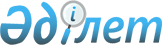 Қарасай аудандық мәслихатының 2021 жылғы 11 қаңтардағы № 67-3 "Қарасай ауданының қала, ауылдық округтерінің 2021-2023 жылдарға арналған бюджеттері туралы" шешіміне өзгерістер енгізу туралыАлматы облысы Қарасай аудандық мәслихатының 2021 жылғы 26 тамыздағы № 10-3 шешімі
      Қарасай аудандық мәслихаты ШЕШТІ:
      1. Қарасай аудандық мәслихатының "Қарасай ауданының қала, ауылдық округтерінің 2021-2023 жылдарға арналған бюджеттері туралы" 2021 жылғы 11 қаңтардағы № 67-3 (Нормативтік құқықтық актілерді мемлекеттік тіркеу тізілімінде № 5876 болып тіркелген) шешіміне келесі өзгерістер енгізілсін:
       көрсетілген шешімнің 1, 2, 3, 4, 5, 6, 7, 8, 9, 10, 11-тармақтары жаңа редакцияда жазылсын: 
       "1. Қарасай ауданы Қаскелең қаласының 2021-2023 жылдарға арналған бюджеті тиісінше осы шешімнің 1, 2, 3-қосымшаларына сәйкес, оның ішінде 2021 жылға келесі көлемдерде бекітілсін:
      1) кірістер 858 457 мың теңге, оның ішінде:
      салықтық түсімдер 789 737 мың теңге;
      салықтық емес түсімдер 0 теңге;
      негізгі капиталды сатудан түсетін түсімдер 0 теңге;
      трансферттер түсімі 68 720 мың теңге;
      2) шығындар 1 055 054 мың теңге;
      3) таза бюджеттік кредиттеу 0 теңге:
      бюджеттік кредиттер 0 теңге;
      бюджеттік кредиттерді өтеу 0 теңге;
      4) қаржы активтерімен операциялар бойынша сальдо 0 теңге, оның ішінде:
      қаржы активтерін сатып алу 0 теңге;
      мемлекеттік қаржы активтерін сатудан түсетін түсімдер 0 теңге;
      5) бюджет тапшылығы (профициті) (-) 196 597 мың теңге; 
      6) бюджет тапшылығын қаржыландыру (профицитін пайдалану) 196 597 мың теңге, оның ішінде:
      қарыздар түсімі 0 теңге;
      қарыздарды өтеу 0 теңге;
      бюджет қаражатының пайдаланылатын қалдықтары 196 597 мың теңге.";
      "2. Қарасай ауданы Жамбыл ауылдық округінің 2021-2023 жылдарға арналған бюджеті тиісінше осы шешімнің 4, 5, 6-қосымшаларына сәйкес, оның ішінде 2021 жылға келесі көлемдерде бекітілсін:
      1) кірістер 104 452 мың теңге, оның ішінде:
      салықтық түсімдер 75 307 мың теңге;
      салықтық емес түсімдер 0 теңге;
      негізігі капиталды сатудан түсетін түсімдер 0 теңге;
      трансферттер түсімі 29 145 мың теңге; 
      2) шығындар 118 677 мың теңге;
      3) таза бюджеттік кредиттеу 0 теңге:
      бюджеттік кредиттер 0 теңге;
      бюджеттік кредиттерді өтеу 0 теңге;
      4) қаржы активтерімен операциялар бойынша сальдо 0 теңге, оның ішінде:
      қаржы активтерін сатып алу 0 теңге;
      мемлекеттік қаржы активтерін сатудан түсетін түсімдер 0 теңге; 
      5) бюджет тапшылығы (профициті) (-) 14 225 мың теңге; 
      6) бюджет тапшылығын қаржыландыру (профицитін пайдалану) 14 225 мың теңге, оның ішінде:
      қарыздар түсімі 0 теңге;
      қарыздарды өтеу 0 теңге;
      бюджет қаражатының пайдаланылатын қалдықтары 14 225 мың теңге.";
      "3. Қарасай ауданы Елтай ауылдық округінің 2021-2023 жылдарға арналған бюджеті тиісінше осы шешімнің 7, 8, 9-қосымшаларына сәйкес, оның ішінде 2021 жылға келесі көлемдерде бекітілсін:
      1) кірістер 153 286 мың теңге, оның ішінде:
      салықтық түсімдер 97 269 мың теңге;
      салықтық емес түсімдер 0 теңге;
      негізігі капиталды сатудан түсетін түсімдер 0 теңге;
      трансферттер түсімі 56 017 мың теңге; 
      2) шығындар 162 792 мың теңге;
      3) таза бюджеттік кредиттеу 0 теңге:
      бюджеттік кредиттер 0 теңге;
      бюджеттік кредиттерді өтеу 0 теңге;
      4) қаржы активтерімен операциялар бойынша сальдо 0 теңге, оның ішінде:
      қаржы активтерін сатып алу 0 теңге;
      мемлекеттік қаржы активтерін сатудан түсетін түсімдер 0 теңге;
      5) бюджет тапшылығы (профициті) (-) 9 506 мың теңге; 
      6) бюджет тапшылығын қаржыландыру (профицитін пайдалану) 9 506 мың теңге, оның ішінде:
      қарыздар түсімі 0 теңге;
      қарыздарды өтеу 0 теңге;
      бюджет қаражатының пайдаланылатын қалдықтры 9 506 мың теңге.";
      "4. Қарасай ауданы Жібек жолы ауылдық округінің 2021-2023 жылдарға арналған бюджеті тиісінше осы шешімнің 10, 11, 12-қосымшаларына сәйкес, оның ішінде 2021 жылға келесі көлемдерде бекітілсін:
      1) кірістер 261 003 мың теңге, оның ішінде: 
      салықтық түсімдер 147 225 мың теңге;
      салықтық емес түсімдер 0 теңге;
      негізігі капиталды сатудан түсетін түсімдер 0 теңге;
      трансферттер түсімі 113 778 мың теңге;
      2) шығындар 275 087 мың теңге;
      3) таза бюджеттік кредиттеу 0 теңге:
      бюджеттік кредиттер 0 теңге;
      бюджеттік кредиттерді өтеу 0 теңге;
      4) қаржы активтерімен операциялар бойынша сальдо 0 теңге, оның ішінде:
      қаржы активтерін сатып алу 0 теңге;
      мемлекеттік қаржы активтерін сатудан түсетін түсімдер 0 теңге;
      5) бюджет тапшылығы (профициті) (-) 14 084 мың теңге; 
      6) бюджет тапшылығын қаржыландыру (профицитін пайдалану) 14 084 мың теңге, оның ішінде:
      қарыздар түсімі 0 теңге;
      қарыздарды өтеу 0 теңге;
      бюджет қаражатының пайдаланылатын қалдықтары 14 084 мың теңге."; 
      "5. Қарасай ауданы Райымбек ауылдық округінің 2021-2023 жылдарға арналған бюджеті тиісінше осы шешімнің 13, 14, 15-қосымшаларына сәйкес, оның ішінде 2021 жылға келесі көлемдерде бекітілсін:
      1) кірістер 305 669 мың теңге, оның ішінде: 
      салықтық түсімдер 258 243 мың теңге;
      салықтық емес түсімдер 0 теңге;
      негізігі капиталды сатудан түсетін түсімдер 0 теңге;
      трансферттер түсімі 47 426 мың теңге;
      2) шығындар 354 908 мың теңге;
      3) таза бюджеттік кредиттеу 0 теңге:
      бюджеттік кредиттер 0 теңге;
      бюджеттік кредиттерді өтеу 0 теңге;
      4) қаржы активтерімен операциялар бойынша сальдо 0 теңге, оның ішінде:
      қаржы активтерін сатып алу 0 теңге;
      мемлекеттік қаржы активтерін сатудан түсетін түсімдер 0 теңге; 
      5) бюджет тапшылығы (профициті) (-) 49 239 мың теңге; 
      6) бюджет тапшылығын қаржыландыру (профицитін пайдалану) 49 239 мың теңге, оның ішінде:
      қарыздар түсімі 0 теңге;
      қарыздарды өтеу 0 теңге;
      бюджет қаражатының пайдаланылатын қалдықтары 49 239 мың теңге.";
      "6. Қарасай ауданы Бірінші май ауылдық округінің 2021-2023 жылдарға арналған бюджеті тиісінше осы шешімнің 16, 17, 18-қосымшаларына сәйкес, оның ішінде 2021 жылға келесі көлемдерде бекітілсін:
      1) кірістер 71 331 мың теңге, оның ішінде: 
      салықтық түсімдер 33 530 мың теңге;
      салықтық емес түсімдер 0 теңге;
      негізігі капиталды сатудан түсетін түсімдер 0 теңге;
      трансферттер түсімі 37 801 мың теңге;
      2) шығындар 79 433 мың теңге;
      3) таза бюджеттік кредиттеу 0 теңге:
      бюджеттік кредиттер 0 теңге;
      бюджеттік кредиттерді өтеу 0 теңге;
      4) қаржы активтерімен операциялар бойынша сальдо 0 теңге, оның ішінде:
      қаржы активтерін сатып алу 0 теңге;
      мемлекеттік қаржы активтерін сатудан түсетін түсімдер 0 теңге;
      5) бюджет тапшылығы (профициті) (-) 8 102 мың теңге; 
      6) бюджет тапшылығын қаржыландыру (профицитін пайдалану) 8 102 мың теңге, оның ішінде:
      қарыздар түсімі 0 теңге;
      қарыздарды өтеу 0 теңге;
      бюджет қаражатының пайдаланылатын қалдықтары 8 102 мың теңге.";
      "7. Қарасай ауданы Жандосов ауылдық округінің 2021-2023 жылдарға арналған бюджеті тиісінше осы шешімнің 19, 20, 21-қосымшаларына сәйкес, оның ішінде 2021 жылға келесі көлемдерде бекітілсін:
      1) кірістер 112 114 мың теңге, оның ішінде: 
      салықтық түсімдер 62 128 мың теңге;
      салықтық емес түсімдер 0 теңге;
      негізігі капиталды сатудан түсетін түсімдер 0 теңге;
      трансферттер түсімі 49 986 мың теңге;
      2) шығындар 126 935 мың теңге;
      3) таза бюджеттік кредиттеу 0 теңге:
      бюджеттік кредиттер 0 теңге;
      бюджеттік кредиттерді өтеу 0 теңге;
      4) қаржы активтерімен операциялар бойынша сальдо 0 теңге, оның ішінде:
      қаржы активтерін сатып алу 0 теңге;
      мемлекеттік қаржы активтерін сатудан түсетін түсімдер 0 теңге;
      5) бюджет тапшылығы (профициті) (-) 14 821 мың теңге; 
      6) бюджет тапшылығын қаржыландыру (профицитін пайдалану) 14 821 мың теңге, оның ішінде:
      қарыздар түсімі 0 теңге;
      қарыздарды өтеу 0 теңге;
      бюджет қаражатының пайдаланылатын қалдықтары 14 821 мың теңге.";
      "8. Қарасай ауданы Ұмтыл ауылдық округінің 2021-2023 жылдарға арналған бюджеті тиісінше осы шешімнің 22, 23, 24-қосымшаларына сәйкес, оның ішінде 2021 жылға келесі көлемдерде бекітілсін:
      1) кірістер 141 280 мың теңге, оның ішінде:
      салықтық түсімдер 106 914 мың теңге;
      салықтық емес түсімдер 0 теңге;
      негізігі капиталды сатудан түсетін түсімдер 0 теңге;
      трансферттер түсімі 34 366 мың теңге;
      2) шығындар 166 748 мың теңге;
      3) таза бюджеттік кредиттеу 0 теңге:
      бюджеттік кредиттер 0 теңге;
      бюджеттік кредиттерді өтеу 0 теңге;
      4) қаржы активтерімен операциялар бойынша сальдо 0 теңге, оның ішінде:
      қаржы активтерін сатып алу 0 теңге;
      мемлекеттік қаржы активтерін сатудан түсетін түсімдер 0 теңге;
      5) бюджет тапшылығы (профициті) (-) 25 468 мың теңге; 
      6) бюджет тапшылығын қаржыландыру (профицитін пайдалану) 25 468 мың теңге, оның ішінде:
      қарыздар түсімі 0 теңге;
      қарыздарды өтеу 0 теңге;
      бюджет қаражатының пайдаланылатын қалдықтары 25 468 мың теңге.";
      "9. Қарасай ауданы Шамалған ауылдық округінің 2021-2023 жылдарға арналған бюджеті тиісінше осы шешімнің 25, 26, 27-қосымшаларына сәйкес, оның ішінде 2021 жылға келесі көлемдерде бекітілсін:
      1) кірістер 398 913 мың теңге, оның ішінде: 
      салықтық түсімдер 177 395 мың теңге;
      салықтық емес түсімдер 0 теңге;
      негізігі капиталды сатудан түсетін түсімдер 0 теңге;
      трансферттер түсімі 221 518 мың теңге;
      2) шығындар 436 046 мың теңге;
      3) таза бюджеттік кредиттеу 0 теңге:
      бюджеттік кредиттер 0 теңге;
      бюджеттік кредиттерді өтеу 0 теңге;
      4) қаржы активтерімен операциялар бойынша сальдо 0 теңге, оның ішінде:
      қаржы активтерін сатып алу 0 теңге;
      мемлекеттік қаржы активтерін сатудан түсетін түсімдер 0 теңге;
      5) бюджет тапшылығы (профициті) (-) 37 133 мың теңге; 
      6) бюджет тапшылығын қаржыландыру (профицитін пайдалану) 37 133 мың теңге, оның ішінде:
      қарыздар түсімі 0 теңге;
      қарыздарды өтеу 0 теңге;
      бюджет қаражатының пайдаланылатын қалдықтары 37 133 мың теңге.";
      "10. Қарасай ауданы Іргелі ауылдық округінің 2021-2023 жылдарға арналған бюджеті тиісінше осы шешімнің 28, 29, 30-қосымшаларына сәйкес, оның ішінде 2021 жылға келесі көлемдерде бекітілсін:
      1) кірістер 260 757 мың теңге, оның ішінде: 
      салықтық түсімдер 210 445 мың теңге;
      салықтық емес түсімдер 0 теңге;
      негізігі капиталды сатудан түсетін түсімдер 0 теңге;
      трансферттер түсімі 50 312 мың теңге;
      2) шығындар 285 983 мың теңге;
      3) таза бюджеттік кредиттеу 0 теңге:
      бюджеттік кредиттер 0 теңге;
      бюджеттік кредиттерді өтеу 0 теңге;
      4) қаржы активтерімен операциялар бойынша сальдо 0 теңге, оның ішінде:
      қаржы активтерін сатып алу 0 теңге;
      мемлекеттік қаржы активтерін сатудан түсетін түсімдер 0 теңге;
      5) бюджет тапшылығы (профициті) (-) 25 226 мың теңге; 
      6) бюджет тапшылығын қаржыландыру (профицитін пайдалану) 25 226 мың теңге, оның ішінде:
      қарыздар түсімі 0 теңге;
      қарыздарды өтеу 0 теңге;
      бюджет қаражатының пайдаланылатын қалдықтары 25 226 мың теңге.";
      "11. Қарасай ауданы Әйтей ауылдық округінің 2021-2023 жылдарға арналған бюджеті тиісінше осы шешімнің 31, 32, 33-қосымшаларына сәйкес, оның ішінде 2021 жылға келесі көлемдерде бекітілсін:
      1) кірістер 108 002 мың теңге, оның ішінде:
      салықтық түсімдер 47 207 мың теңге;
      салықтық емес түсімдер 0 теңге;
      негізігі капиталды сатудан түсетін түсімдер 0 теңге;
      трансферттер түсімі 60 795 мың теңге;
      2) шығындар 123 390 мың теңге;
      3) таза бюджеттік кредиттеу 0 теңге:
      бюджеттік кредиттер 0 теңге;
      бюджеттік кредиттерді өтеу 0 теңге;
      4) қаржы активтерімен операциялар бойынша сальдо 0 теңге, оның ішінде:
      қаржы активтерін сатып алу 0 теңге;
      мемлекеттік қаржы активтерін сатудан түсетін түсімдер 0 теңге;
      5) бюджет тапшылығы (профициті) (-) 15 388 мың теңге; 
      6) бюджет тапшылығын қаржыландыру (профицитін пайдалану) 15 388 мың теңге, оның ішінде:
      қарыздар түсімі 0 теңге;
      қарыздарды өтеу 0 теңге;
      бюджет қаражатының пайдаланылатын қалдықтары 15 388 мың теңге.";
      2. Көрсетілген шешімнің 1, 4, 7, 10, 13, 16, 19, 22, 25, 28, 31-қосымшалары тиісінше осы шешімнің 1, 2, 3, 4, 5, 6, 7, 8, 9, 10, 11-қосымшаларына сәйкес жаңа редакцияда жазылсын.
      3. Осы шешім 2021 жылдың 1 қаңтарынан бастап қолданысқа енгізіледі. Қаскелең қаласының 2021 жылға арналған бюджеті Жамбыл ауылдық округінің 2021 жылға арналған бюджеті Елтай ауылдық округінің 2021 жылға арналған бюджеті Жібек жолы ауылдық округінің 2021 жылға арналған бюджеті Райымбек ауылдық округінің 2021 жылға арналған бюджеті Бірінші май ауылдық округінің 2021 жылға арналған бюджеті Жандосов ауылдық округінің 2021 жылға арналған бюджеті Ұмтыл ауылдық округінің 2021 жылға арналған бюджеті Шамалған ауылдық округінің 2021 жылға арналған бюджеті Іргелі ауылдық округінің 2021 жылға арналған бюджеті Әйтей ауылдық округінің 2021 жылға арналған бюджеті
					© 2012. Қазақстан Республикасы Әділет министрлігінің «Қазақстан Республикасының Заңнама және құқықтық ақпарат институты» ШЖҚ РМК
				
      Қарасай аудандық мәслихатының хатшысы

Б. Айнабеков
Қарасай аудандық мәслихатының 2021 жылғы 26 тамыздағы № 10-3 шешіміне 1-қосымшаҚарасай аудандық мәслихатының 2021 жылғы 11 қаңтардағы № 67-3 шешіміне 1-қосымша
Санаты
Санаты
Санаты
Санаты
 Сомасы
Сыныбы Атауы
Сыныбы Атауы
Сыныбы Атауы
(мың теңге)
Ішкі сыныбы
Ішкі сыныбы
І. Кірістер
858 457
1
Салықтық түсімдер
789 737
01
Табыс салығы
256 450
2
Жеке табыс салығы
256 450
04
Меншiкке салынатын салықтар
522 787
1
Мүлікке салынатын салықтар
37 880
3
Жер салығы
52 200
4
Көлiк құралдарына салынатын салық
432 707
05
Тауарларға, жұмыстарға және қызметтерге салынатын iшкi салықтар 
10 500
4
Кәсiпкерлiк және кәсiби қызметтi жүргiзгенi үшiн алынатын алымдар
10 500
2
Салықтық емес түсімдер
0
3
Негізгі капиталды сатудан түсетін түсімдер
0
4
Трансферттер түсімі
68 720
02
Мемлекеттік басқарудың жоғары тұрған органдарынан түсетін трансферттер
68 720
3
Аудандық (облыстық маңызы бар қаланың) бюджетінен трансферттер
68 720
Функционалдық топ
Функционалдық топ
Функционалдық топ
Функционалдық топ
Функционалдық топ
Сомасы
Кіші функция
Кіші функция
Кіші функция
(мың теңге)
Бюджеттік бағдарламалардың әкімшісі
Бюджеттік бағдарламалардың әкімшісі
Бағдарлама Атауы
ІІ. Шығындар
1 055 054
01
Жалпы сипаттағы мемлекеттiк қызметтер
48 114
1
Мемлекеттiк басқарудың жалпы функцияларын орындайтын өкiлдi, атқарушы және басқа органдар
48 114
124
Аудандық маңызы бар қала, ауыл, кент, ауылдық округ әкімінің аппараты
48 114
001
Аудандық маңызы бар қала, ауыл, кент, ауылдық округ әкімінің қызметін қамтамасыз ету жөніндегі қызметтер
47 294
022
Мемлекеттік органның күрделі шығыстары
820
07
Тұрғын үй-коммуналдық шаруашылық
297 133
3
Елді-мекендерді көркейту
297 133
124
Аудандық маңызы бар қала, ауыл, кент, ауылдық округ әкімінің аппараты
297 133
008
Елді мекендердегі көшелерді жарықтандыру
82 000
009
Елді мекендердің санитариясын қамтамасыз ету
91 059
010
Жерлеу орындарын ұстау және туыстары жоқ адамдарды жерлеу
2 755
011
Елді мекендерді абаттандыру мен көгалдандыру
121 319
15
Трансферттер
709 807
1
Трансферттер
709 807
124
Аудандық маңызы бар қала, ауыл, кент, ауылдық округ әкімінің аппараты
709 807
043
Бюджеттік алып коюлар
709 414
048
Пайдаланылмаған (толық пайдаланылмаған) нысаналы трансферттерді қайтару
2
051
Заңнаманы өзгертуге байланысты жоғары тұрған бюджеттің шығындарын өтеуге төменгі тұрған бюджеттен ағымдағы нысаналы трансферттер
391
III. Таза бюджеттік кредиттеу
0
Бюджеттік кредиттер
0
Санаты 
Санаты 
Санаты 
Санаты 
 Сомасы
Сыныбы Атауы
Сыныбы Атауы
Сыныбы Атауы
(мың теңге)
Ішкі сыныбы
Ішкі сыныбы
5
Бюджеттік кредиттерді өтеу
0
01
Бюджеттік кредиттерді өтеу
0
1
Мемлекеттік бюджеттен берілген бюджеттік кредиттерді өтеу
0
Функционалдық топ
Функционалдық топ
Функционалдық топ
Функционалдық топ
Сомасы
Кіші функция
Кіші функция
Кіші функция
(мың теңге) 
Бюджеттік бағдарламалардың әкімшісі
Бағдарлама Атауы
IV. Қаржы активтерімен операциялар бойынша сальдо
0
Қаржы активтерін сатып алу
0
Санаты 
Санаты 
Санаты 
Санаты 
Сомасы 
Сыныбы Атауы
Сыныбы Атауы
Сыныбы Атауы
(мың теңге)
Ішкі сыныбы 
Мемлекеттің қаржы активтерін сатудан түсетін түсімдер
0
Санаты
Санаты
Санаты
Санаты
Санаты
Сомасы
Сыныбы Атауы
Сыныбы Атауы
Сыныбы Атауы
Сыныбы Атауы
(мың теңге)
Ішкі сыныбы 
Ішкі сыныбы 
Ішкі сыныбы 
V. Бюджет тапшылығы (профициті)
-196 597
VI. Бюджеттің тапшылығын қаржыландыру (профицитті пайдалану)
196 597
8
Бюджет қаражатының пайдаланылатын қалдықтары
196 597
01
Бюджет қаражаты қалдықтары
196 597
1
Бюджет қаражатының бос қалдықтары
196 597
01
Бюджет қаражатының бос қалдықтары
196 597
Функционалдық топ
Функционалдық топ
Функционалдық топ
Функционалдық топ
Функционалдық топ
Сомасы
Кіші функция
Кіші функция
Кіші функция
Кіші функция
(мың теңге)
Бюджеттік бағдарламалардың әкімшісі
Бюджеттік бағдарламалардың әкімшісі
Бюджеттік бағдарламалардың әкімшісі
Бағдарлама Атауы
Бағдарлама Атауы
Қарыздарды өтеу
0
16
Қарыздарды өтеу
0
1
Қарыздарды өтеу
0
452
Ауданның (облыстық маңызы бар қаланың) қаржы бөлімі
0
008
Жергілікті атқарушы органның жоғары тұрған бюджет алдындағы борышын өтеу
0Қарасай аудандық мәслихатының 2021 жылғы 26 тамыздағы № 10-3 шешіміне 2-қосымшаҚарасай аудандық мәслихатының 2021жылғы 11 қаңтардағы № 67-3 шешіміне 4-қосымша
Санаты 
Санаты 
Санаты 
Санаты 
 Сомасы
Сыныбы
Сыныбы
Сыныбы
(мың теңге)
Ішкі сыныбы Атауы
Ішкі сыныбы Атауы
І. Кірістер
104 452
1
Салықтық түсімдер
75 307
01
Табыс салығы
9 277
2
Жеке табыс салығы
9 277
04
Меншiкке салынатын салықтар
65 200
1
Мүлікке салынатын салықтар
4 179
3
Жер салығы
2 740
4
Көлiк құралдарына салынатын салық
58 281
05
Тауарларға, жұмыстарға және қызметтерге салынатын iшкi салықтар 
830
4
Кәсiпкерлiк және кәсiби қызметтi жүргiзгенi үшiн алынатын алымдар
830
2
Салықтық емес түсімдер
0
3
Негізгі капиталды сатудан түсетін түсімдер
0
4
Трансферттер түсімі
29 145
02
Мемлекеттік басқарудың жоғары тұрған органдарынан түсетін трансферттер
29 145
3
Аудандық (облыстық маңызы бар қаланың) бюджетінен трансферттер
29 145
Функционалдық топ
Функционалдық топ
Функционалдық топ
Функционалдық топ
Функционалдық топ
Сомасы
Кіші функция
Кіші функция
Кіші функция
Кіші функция
(мың теңге)
Бюджеттік бағдарламалардың әкімшісі
Бюджеттік бағдарламалардың әкімшісі
Бюджеттік бағдарламалардың әкімшісі
Бағдарлама Атауы
Бағдарлама Атауы
ІІ. Шығындар
118 677
01
Жалпы сипаттағы мемлекеттiк қызметтер
32 968
1
Мемлекеттiк басқарудың жалпы функцияларын орындайтын өкiлдi, атқарушы және басқа органдар
32 968
124
Аудандық маңызы бар қала, ауыл, кент, ауылдық округ әкімінің аппараты
32 968
001
Аудандық маңызы бар қала, ауыл, кент, ауылдық округ әкімінің қызметін қамтамасыз ету жөніндегі қызметтер
32 150
022
Мемлекеттік органның күрделі шығыстары
818
07
Тұрғын үй-коммуналдық шаруашылық
24 564
3
Елді-мекендерді көркейту
24 564
124
Аудандық маңызы бар қала, ауыл, кент, ауылдық округ әкімінің аппараты
24 564
008
Елді мекендердегі көшелерді жарықтандыру
5 700
009
Елді мекендердің санитариясын қамтамасыз ету
5 140
011
Елді мекендерді абаттандыру мен көгалдандыру
13 724
13
Басқалар
13 308
9
Басқалар
13 308
124
Аудандық маңызы бар қала, ауыл, кент, ауылдық округ әкімінің аппараты
13 308
040
Өңірлерді дамытудың 2025 жылға дейінгі мемлекеттік бағдарламасы шеңберінде өңірлерді экономикалық дамытуға жәрдемдесу бойынша шараларды іске асыруға ауылдық елді мекендерді жайластыруды шешуге арналған іс-шараларды іске асыру
13 308
15
Трансферттер
47 837
1
Трансферттер
47 837
124
Аудандық маңызы бар қала, ауыл, кент, ауылдық округ әкімінің аппараты
47 837
043
Бюджеттік алып коюлар
42 440
048
Пайдаланылмаған (толық пайдаланылмаған) нысаналы трансферттерді қайтару
1
051
Заңнаманы өзгертуге байланысты жоғары тұрған бюджеттің шығындарын өтеуге төменгі тұрған бюджеттен ағымдағы нысаналы трансферттер
5 396
III. Таза бюджеттік кредиттеу
0
Бюджеттік кредиттер
0
Санаты 
Санаты 
Санаты 
Санаты 
 Сомасы
Сыныбы Атауы
Сыныбы Атауы
Сыныбы Атауы
(мың теңге)
Ішкі сыныбы
Ішкі сыныбы
5
Бюджеттік кредиттерді өтеу
0
01
Бюджеттік кредиттерді өтеу
0
1
Мемлекеттік бюджеттен берілген бюджеттік кредиттерді өтеу
0
Функционалдық топ
Функционалдық топ
Функционалдық топ
Функционалдық топ
Сомасы
Кіші функция
Кіші функция
Кіші функция
(мың теңге) 
Бюджеттік бағдарламалардың әкімшісі
Бағдарлама Атауы
IV. Қаржы активтерімен операциялар бойынша сальдо
0
Қаржы активтерін сатып алу
0
Санаты 
Санаты 
Санаты 
Санаты 
Сомасы 
Сыныбы Атауы
Сыныбы Атауы
Сыныбы Атауы
(мың теңге)
Ішкі сыныбы 
Мемлекеттің қаржы активтерін сатудан түсетін түсімдер
0
Санаты
Санаты
Санаты
Санаты
Санаты
Сомасы
Сыныбы Атауы
Сыныбы Атауы
Сыныбы Атауы
Сыныбы Атауы
(мың теңге)
Ішкі сыныбы 
Ішкі сыныбы 
Ішкі сыныбы 
V. Бюджет тапшылығы (профициті)
-14 225
VI. Бюджеттің тапшылығын қаржыландыру (профицитті пайдалану)
14 225
8
Бюджет қаражатының пайдаланылатын қалдықтары
14 225
01
Бюджет қаражаты қалдықтары
14 225
1
Бюджет қаражатының бос қалдықтары
14 225
01
Бюджет қаражатының бос қалдықтары
14 225
Функционалдық топ
Функционалдық топ
Функционалдық топ
Функционалдық топ
Функционалдық топ
Сомасы
Кіші функция
Кіші функция
Кіші функция
Кіші функция
(мың теңге)
Бюджеттік бағдарламалардың әкімшісі
Бюджеттік бағдарламалардың әкімшісі
Бюджеттік бағдарламалардың әкімшісі
Бағдарлама Атауы
Бағдарлама Атауы
Қарыздарды өтеу
0
16
Қарыздарды өтеу
0
1
Қарыздарды өтеу
0
452
Ауданның (облыстық маңызы бар қаланың) қаржы бөлімі
0
008
Жергілікті атқарушы органның жоғары тұрған бюджет алдындағы борышын өтеу
0Қарасай аудандық мәслихатының 2021жылғы 26 тамыздағы № 10-3 шешіміне 3-қосымшаҚарасай аудандық мәслихатының 2021 жылғы 11 қаңтардағы № 67-3 шешіміне 7-қосымша
Санаты 
Санаты 
Санаты 
Санаты 
Сомасы
Сыныбы Атауы
Сыныбы Атауы
Сыныбы Атауы
(мың теңге)
Ішкі сыныбы
Ішкі сыныбы
І. Кірістер
153 286
1
Салықтық түсімдер
97 269
01
Табыс салығы
14 001
2
Жеке табыс салығы
14 001
04
Меншiкке салынатын салықтар
79 551
1
Мүлікке салынатын салықтар
3 505
3
Жер салығы
7 173
4
Көлiк құралдарына салынатын салық
68 873
05
Тауарларға, жұмыстарға және қызметтерге салынатын iшкi салықтар 
3 717
4
Кәсiпкерлiк және кәсiби қызметтi жүргiзгенi үшiн алынатын алымдар
3 717
2
Салықтық емес түсімдер
0
3
Негізгі капиталды сатудан түсетін түсімдер
0
4
Трансферттер түсімі
56 017
02
Мемлекеттік басқарудың жоғары тұрған органдарынан түсетін трансферттер
56 017
3
Аудандық (облыстық маңызы бар қаланың) бюджетінен трансферттер
56 017
Функционалдық топ
Функционалдық топ
Функционалдық топ
Функционалдық топ
Функционалдық топ
Сомасы
Кіші функция
Кіші функция
Кіші функция
Кіші функция
(мың теңге)
Бюджеттік бағдарламалардың әкімшісі
Бюджеттік бағдарламалардың әкімшісі
Бюджеттік бағдарламалардың әкімшісі
Бағдарлама Атауы
Бағдарлама Атауы
ІІ. Шығындар
162 792
01
Жалпы сипаттағы мемлекеттiк қызметтер
39 064
1
Мемлекеттiк басқарудың жалпы функцияларын орындайтын өкiлдi, атқарушы және басқа органдар
39 064
124
Аудандық маңызы бар қала, ауыл, кент, ауылдық округ әкімінің аппараты
39 064
001
Аудандық маңызы бар қала, ауыл, кент, ауылдық округ әкімінің қызметін қамтамасыз ету жөніндегі қызметтер
38 246
022
Мемлекеттік органның күрделі шығыстары
 818
07
Тұрғын үй-коммуналдық шаруашылық
43 975
3
Елді-мекендерді көркейту
43 975
124
Аудандық маңызы бар қала, ауыл, кент, ауылдық округ әкімінің аппараты
43 975
008
Елді мекендердегі көшелерді жарықтандыру
21 966
009
Елді мекендердің санитариясын қамтамасыз ету
6 310
011
Елді мекендерді абаттандыру мен көгалдандыру
15 699
12
Көлік және коммуникация
6 158
1
Автомобиль көлігі
6 158
124
Аудандық маңызы бар қала, ауыл, кент, ауылдық округ әкімінің аппараты
6 158
013
Аудандық маңызы бар қалаларда, ауылдарда, кенттерде, ауылдық округтерде автомобиль жолдарының жұмыс істеуін қамтамасыз ету
6 158
13
Басқалар
8 260
9
Басқалар
8 260
124
Аудандық маңызы бар қала, ауыл, кент, ауылдық округ әкімінің аппараты
8 260
040
Өңірлерді дамытудың 2025 жылға дейінгі мемлекеттік бағдарламасы шеңберінде өңірлерді экономикалық дамытуға жәрдемдесу бойынша шараларды іске асыруға ауылдық елді мекендерді жайластыруды шешуге арналған іс-шараларды іске асыру
8 260
15
Трансферттер
65 335
1
Трансферттер
65 335
124
Аудандық маңызы бар қала, ауыл, кент, ауылдық округ әкімінің аппараты
65 335
043
Бюджеттік алып коюлар
51 977
048
Пайдаланылмаған (толық пайдаланылмаған) нысаналы трансферттерді қайтару
1
051
Заңнаманы өзгертуге байланысты жоғары тұрған бюджеттің шығындарын өтеуге төменгі тұрған бюджеттен ағымдағы нысаналы трансферттер
13 357
III. Таза бюджеттік кредиттеу
0
Бюджеттік кредиттер
0
Санаты 
Санаты 
Санаты 
Санаты 
 Сомасы
Сыныбы Атауы
Сыныбы Атауы
Сыныбы Атауы
(мың теңге)
Ішкі сыныбы
Ішкі сыныбы
5
Бюджеттік кредиттерді өтеу
0
01
Бюджеттік кредиттерді өтеу
0
1
Мемлекеттік бюджеттен берілген бюджеттік кредиттерді өтеу
0
Функционалдық топ
Функционалдық топ
Функционалдық топ
Функционалдық топ
Сомасы
Кіші функция
Кіші функция
Кіші функция
(мың теңге) 
Бюджеттік бағдарламалардың әкімшісі
Бағдарлама Атауы
IV. Қаржы активтерімен операциялар бойынша сальдо
0
Қаржы активтерін сатып алу
0
Санаты 
Санаты 
Санаты 
Санаты 
Сомасы 
Сыныбы Атауы
Сыныбы Атауы
Сыныбы Атауы
(мың теңге)
Ішкі сыныбы 
Мемлекеттің қаржы активтерін сатудан түсетін түсімдер
0
Санаты
Санаты
Санаты
Санаты
Санаты
Сомасы
Сыныбы Атауы
Сыныбы Атауы
Сыныбы Атауы
Сыныбы Атауы
(мың теңге)
Ішкі сыныбы 
Ішкі сыныбы 
Ішкі сыныбы 
V. Бюджет тапшылығы (профициті)
-9 506
VI. Бюджеттің тапшылығын қаржыландыру (профицитті пайдалану)
9 506
8
Бюджет қаражатының пайдаланылатын қалдықтары
9 506
01
Бюджет қаражаты қалдықтары
9 506
1
Бюджет қаражатының бос қалдықтары
9 506
01
Бюджет қаражатының бос қалдықтары
9 506
Функционалдық топ
Функционалдық топ
Функционалдық топ
Функционалдық топ
Функционалдық топ
Сомасы
Кіші функция
Кіші функция
Кіші функция
Кіші функция
(мың теңге)
Бюджеттік бағдарламалардың әкімшісі
Бюджеттік бағдарламалардың әкімшісі
Бюджеттік бағдарламалардың әкімшісі
Бағдарлама Атауы
Бағдарлама Атауы
Қарыздарды өтеу
0
16
Қарыздарды өтеу
0
1
Қарыздарды өтеу
0
452
Ауданның (облыстық маңызы бар қаланың) қаржы бөлімі
0
008
Жергілікті атқарушы органның жоғары тұрған бюджет алдындағы борышын өтеу
0Қарасай аудандық мәслихатының 2021 жылғы 26 тамыздағы № 10-3 шешіміне 4-қосымшаҚарасай аудандық мәслихатының 2021 жылғы 11 қаңтардағы № 67-3 шешіміне 10-қосымша
Санаты 
Санаты 
Санаты 
Санаты 
Сомасы
Сыныбы Атауы
Сыныбы Атауы
Сыныбы Атауы
(мың теңге)
Ішкі сыныбы
Ішкі сыныбы
І. Кірістер
261 003
1
Салықтық түсімдер
147 225
01
Табыс салығы
20 005
2
Жеке табыс салығы
20 005
04
Меншiкке салынатын салықтар
125 870
1
Мүлікке салынатын салықтар
9 360
3
Жер салығы
6 000
4
Көлiк құралдарына салынатын салық
110 510
05
Тауарларға, жұмыстарға және қызметтерге салынатын iшкi салықтар 
1 350
4
Кәсiпкерлiк және кәсiби қызметтi жүргiзгенi үшiн алынатын алымдар
1 350
2
Салықтық емес түсімдер
0
3
Негізгі капиталды сатудан түсетін түсімдер
0
4
Трансферттер түсімі
113 778
02
Мемлекеттік басқарудың жоғары тұрған органдарынан түсетін трансферттер
113 778
3
Аудандық (облыстық маңызы бар қаланың) бюджетінен трансферттер
113 778
Функционалдық топ
Функционалдық топ
Функционалдық топ
Функционалдық топ
Функционалдық топ
Сомасы
Кіші функция
Кіші функция
Кіші функция
Кіші функция
(мың теңге)
Бюджеттік бағдарламалардың әкімшісі
Бюджеттік бағдарламалардың әкімшісі
Бюджеттік бағдарламалардың әкімшісі
Бағдарлама Атауы
Бағдарлама Атауы
ІІ. Шығындар
275 087
01
Жалпы сипаттағы мемлекеттiк қызметтер
98 423
1
Мемлекеттiк басқарудың жалпы функцияларын орындайтын өкiлдi, атқарушы және басқа органдар
98 423
124
Аудандық маңызы бар қала, ауыл, кент, ауылдық округ әкімінің аппараты
98 423
001
Аудандық маңызы бар қала, ауыл, кент, ауылдық округ әкімінің қызметін қамтамасыз ету жөніндегі қызметтер
46 205
022
Мемлекеттік органның күрделі шығыстары
52 218
07
Тұрғын үй-коммуналдық шаруашылық
40 811
3
Елді-мекендерді көркейту
40 811
124
Аудандық маңызы бар қала, ауыл, кент, ауылдық округ әкімінің аппараты
 40 811
008
Елді мекендердегі көшелерді жарықтандыру
5 500
009
Елді мекендердің санитариясын қамтамасыз ету
8 910
011
Елді мекендерді абаттандыру мен көгалдандыру
26 401
13
Басқалар
27 126
9
Басқалар
27 126
124
Аудандық маңызы бар қала, ауыл, кент, ауылдық округ әкімінің аппараты
27 126
040
Өңірлерді дамытудың 2025 жылға дейінгі мемлекеттік бағдарламасы шеңберінде өңірлерді экономикалық дамытуға жәрдемдесу бойынша шараларды іске асыруға ауылдық елді мекендерді жайластыруды шешуге арналған іс-шараларды іске асыру
27 126
15
Трансферттер
108 727
1
Трансферттер
108 727
124
Аудандық маңызы бар қала, ауыл, кент, ауылдық округ әкімінің аппараты
108 727
043
Бюджеттік алып коюлар
104 437
048
Пайдаланылмаған (толық пайдаланылмаған) нысаналы трансферттерді қайтару
1
051
Заңнаманы өзгертуге байланысты жоғары тұрған бюджеттің шығындарын өтеуге төменгі тұрған бюджеттен ағымдағы нысаналы трансферттер
4 289
III. Таза бюджеттік кредиттеу
0
Бюджеттік кредиттер
0
Санаты 
Санаты 
Санаты 
Санаты 
 Сомасы
Сыныбы Атауы
Сыныбы Атауы
Сыныбы Атауы
(мың теңге)
Ішкі сыныбы
Ішкі сыныбы
5
Бюджеттік кредиттерді өтеу
0
01
Бюджеттік кредиттерді өтеу
0
1
Мемлекеттік бюджеттен берілген бюджеттік кредиттерді өтеу
0
Функционалдық топ
Функционалдық топ
Функционалдық топ
Функционалдық топ
Сомасы
Кіші функция
Кіші функция
Кіші функция
(мың теңге) 
Бюджеттік бағдарламалардың әкімшісі
Бағдарлама Атауы
IV. Қаржы активтерімен операциялар бойынша сальдо
0
Қаржы активтерін сатып алу
0
Санаты 
Санаты 
Санаты 
Санаты 
Сомасы 
Сыныбы Атауы
Сыныбы Атауы
Сыныбы Атауы
(мың теңге)
Ішкі сыныбы 
Мемлекеттің қаржы активтерін сатудан түсетін түсімдер
0
Санаты
Санаты
Санаты
Санаты
Санаты
Сомасы
Сыныбы Атауы
Сыныбы Атауы
Сыныбы Атауы
Сыныбы Атауы
(мың теңге)
Ішкі сыныбы 
Ішкі сыныбы 
Ішкі сыныбы 
V. Бюджет тапшылығы (профициті)
-14 084
VI. Бюджеттің тапшылығын қаржыландыру (профицитті пайдалану)
14 084
8
Бюджет қаражатының пайдаланылатын қалдықтары
14 084
01
Бюджет қаражаты қалдықтары
14 084
1
Бюджет қаражатының бос қалдықтары
14 084
01
Бюджет қаражатының бос қалдықтары
14 084
Функционалдық топ
Функционалдық топ
Функционалдық топ
Функционалдық топ
Функционалдық топ
Сомасы
Кіші функция
Кіші функция
Кіші функция
Кіші функция
(мың теңге)
Бюджеттік бағдарламалардың әкімшісі
Бюджеттік бағдарламалардың әкімшісі
Бюджеттік бағдарламалардың әкімшісі
Бағдарлама Атауы
Бағдарлама Атауы
Қарыздарды өтеу
0
16
Қарыздарды өтеу
0
1
Қарыздарды өтеу
0
452
Ауданның (облыстық маңызы бар қаланың) қаржы бөлімі
0
008
Жергілікті атқарушы органның жоғары тұрған бюджет алдындағы борышын өтеу
0Қарасай аудандық мәслихатының 2021 жылғы 26 тамыздағы № 10-3 шешіміне 5-қосымшаҚарасай аудандық мәслихатының 2021 жылғы 11 қаңтардағы № 67-3 шешіміне 13-қосымша
Санаты 
Санаты 
Санаты 
Санаты 
 Сомасы
Сыныбы Атауы
Сыныбы Атауы
Сыныбы Атауы
(мың теңге)
Ішкі сыныбы
Ішкі сыныбы
І. Кірістер
305 669
1
Салықтық түсімдер
258 243
01
Табыс салығы
42 850
2
Жеке табыс салығы
42 850
04
Меншiкке салынатын салықтар
210 878
1
Мүлікке салынатын салықтар
13 400
3
Жер салығы
7 111 
4
Көлiк құралдарына салынатын салық
190 367
05
Тауарларға, жұмыстарға және қызметтерге салынатын iшкi салықтар 
4 515
4
Кәсiпкерлiк және кәсiби қызметтi жүргiзгенi үшiн алынатын алымдар
4 515
2
Салықтық емес түсімдер
0
3
Негізгі капиталды сатудан түсетін түсімдер
0
4
Трансферттер түсімі
47 426
02
Мемлекеттік басқарудың жоғары тұрған органдарынан түсетін трансферттер
47 426
3
Аудандық (облыстық маңызы бар қаланың) бюджетінен трансферттер
47 426
Функционалдық топ
Функционалдық топ
Функционалдық топ
Функционалдық топ
Функционалдық топ
Сомасы
Кіші функция
Кіші функция
Кіші функция
Кіші функция
(мың теңге)
Бюджеттік бағдарламалардың әкімшісі
Бюджеттік бағдарламалардың әкімшісі
Бюджеттік бағдарламалардың әкімшісі
Бағдарлама Атауы
Бағдарлама Атауы
ІІ. Шығындар
354 908
01
Жалпы сипаттағы мемлекеттiк қызметтер
47 674
1
Мемлекеттiк басқарудың жалпы функцияларын орындайтын өкiлдi, атқарушы және басқа органдар
47 674
124
Аудандық маңызы бар қала, ауыл, кент, ауылдық округ әкімінің аппараты
47 674
001
Аудандық маңызы бар қала, ауыл, кент, ауылдық округ әкімінің қызметін қамтамасыз ету жөніндегі қызметтер
46 856
022
Мемлекеттік органның күрделі шығыстары
818
07
Тұрғын үй-коммуналдық шаруашылық
57 233
3
Елді-мекендерді көркейту
57 233
124
Аудандық маңызы бар қала, ауыл, кент, ауылдық округ әкімінің аппараты
57 233
008
Елді мекендердегі көшелерді жарықтандыру
14 500
009
Елді мекендердің санитариясын қамтамасыз ету
11 410
011
Елді мекендерді абаттандыру мен көгалдандыру
31 323
13
Басқалар
31 638
9
Басқалар
31 638
124
Аудандық маңызы бар қала, ауыл, кент, ауылдық округ әкімінің аппараты
31 638
040
Өңірлерді дамытудың 2025 жылға дейінгі мемлекеттік бағдарламасы шеңберінде өңірлерді экономикалық дамытуға жәрдемдесу бойынша шараларды іске асыруға ауылдық елді мекендерді жайластыруды шешуге арналған іс-шараларды іске асыру
31 638
15
Трансферттер
218 363
1
Трансферттер
218 363
124
Аудандық маңызы бар қала, ауыл, кент, ауылдық округ әкімінің аппараты
218 363
043
Бюджеттік алып коюлар
197 973
048
Пайдаланылмаған (толық пайдаланылмаған) нысаналы трансферттерді қайтару
1
051
Заңнаманы өзгертуге байланысты жоғары тұрған бюджеттің шығындарын өтеуге төменгі тұрған бюджеттен ағымдағы нысаналы трансферттер
20 389
Бюджеттік кредиттер
0
Санаты 
Санаты 
Санаты 
Санаты 
 Сомасы
Сыныбы Атауы
Сыныбы Атауы
Сыныбы Атауы
(мың теңге)
Ішкі сыныбы
Ішкі сыныбы
5
Бюджеттік кредиттерді өтеу
0
01
Бюджеттік кредиттерді өтеу
0
1
Мемлекеттік бюджеттен берілген бюджеттік кредиттерді өтеу
0
Функционалдық топ
Функционалдық топ
Функционалдық топ
Функционалдық топ
Сомасы
Кіші функция
Кіші функция
Кіші функция
(мың теңге) 
Бюджеттік бағдарламалардың әкімшісі
Бағдарлама Атауы
IV. Қаржы активтерімен операциялар бойынша сальдо
0
Қаржы активтерін сатып алу
0
Санаты 
Санаты 
Санаты 
Санаты 
Сомасы 
Сыныбы Атауы
Сыныбы Атауы
Сыныбы Атауы
(мың теңге)
Ішкі сыныбы 
Мемлекеттің қаржы активтерін сатудан түсетін түсімдер
0
Санаты
Санаты
Санаты
Санаты
Санаты
Сомасы
Сыныбы Атауы
Сыныбы Атауы
Сыныбы Атауы
Сыныбы Атауы
(мың теңге)
Ішкі сыныбы 
Ішкі сыныбы 
Ішкі сыныбы 
V. Бюджет тапшылығы (профициті)
-49 239
VI. Бюджеттің тапшылығын қаржыландыру (профицитті пайдалану)
49 239
8
Бюджет қаражатының пайдаланылатын қалдықтары
49 239
01
Бюджет қаражаты қалдықтары
49 239
1
Бюджет қаражатының бос қалдықтары
49 239
01
Бюджет қаражатының бос қалдықтары
49 239
Функционалдық топ
Функционалдық топ
Функционалдық топ
Функционалдық топ
Функционалдық топ
Сомасы
Кіші функция
Кіші функция
Кіші функция
Кіші функция
(мың теңге)
Бюджеттік бағдарламалардың әкімшісі
Бюджеттік бағдарламалардың әкімшісі
Бюджеттік бағдарламалардың әкімшісі
Бағдарлама Атауы
Бағдарлама Атауы
Қарыздарды өтеу
0
16
Қарыздарды өтеу
0
1
Қарыздарды өтеу
0
452
Ауданның (облыстық маңызы бар қаланың) қаржы бөлімі
0
008
Жергілікті атқарушы органның жоғары тұрған бюджет алдындағы борышын өтеу
0Қарасай аудандық мәслихатының 2021 жылғы 26 тамыздағы № 10-3 шешіміне 6-қосымшаҚарасай аудандық мәслихатының 2021 жылғы 11 қаңтардағы № 67-3 шешіміне 16-қосымша
Санаты 
Санаты 
Санаты 
Санаты 
 Сомасы
Сыныбы Атауы
Сыныбы Атауы
Сыныбы Атауы
(мың теңге)
Ішкі сыныбы
Ішкі сыныбы
І. Кірістер
71 331
1
Салықтық түсімдер
33 530
01
Табыс салығы
1 843
2
Жеке табыс салығы
1 843
04
Меншiкке салынатын салықтар
31 527
1
Мүлікке салынатын салықтар
1 715
3
Жер салығы
1 162
4
Көлiк құралдарына салынатын салық
28 650
05
Тауарларға, жұмыстарға және қызметтерге салынатын iшкi салықтар 
160
4
Кәсiпкерлiк және кәсiби қызметтi жүргiзгенi үшiн алынатын алымдар
160
2
Салықтық емес түсімдер
0
3
Негізгі капиталды сатудан түсетін түсімдер
0
4
Трансферттер түсімі
37 801
02
Мемлекеттік басқарудың жоғары тұрған органдарынан түсетін трансферттер
37 801
3
Аудандық (облыстық маңызы бар қаланың) бюджетінен трансферттер
37 801
 

Функционалдық топ
 

Функционалдық топ
 

Функционалдық топ
 

Функционалдық топ
 

Функционалдық топ
Сомасы
Кіші функция
Кіші функция
Кіші функция
Кіші функция
(мың теңге)
Бюджеттік бағдарламалардың әкімшісі
Бюджеттік бағдарламалардың әкімшісі
Бюджеттік бағдарламалардың әкімшісі
Бағдарлама Атауы
Бағдарлама Атауы
ІІ. Шығындар
79 433
01
Жалпы сипаттағы мемлекеттiк қызметтер
38 040
1
Мемлекеттiк басқарудың жалпы функцияларын орындайтын өкiлдi, атқарушы және басқа органдар
38 040
124
Аудандық маңызы бар қала, ауыл, кент, ауылдық округ әкімінің аппараты
38 040
001
Аудандық маңызы бар қала, ауыл, кент, ауылдық округ әкімінің қызметін қамтамасыз ету жөніндегі қызметтер
37 222
022
Мемлекеттік органның күрделі шығыстары
818
07
Тұрғын үй-коммуналдық шаруашылық
26 044
3
Елді-мекендерді көркейту
26 044
124
Аудандық маңызы бар қала, ауыл, кент, ауылдық округ әкімінің аппараты
26 044
008
Елді мекендердегі көшелерді жарықтандыру
5 080
009
Елді мекендердің санитариясын қамтамасыз ету
3 740
011
Елді мекендерді абаттандыру мен көгалдандыру
17 224
13
Басқалар
5 212
9
Басқалар
5 212
124
Аудандық маңызы бар қала, ауыл, кент, ауылдық округ әкімінің аппараты
5 212
040
Өңірлерді дамытудың 2025 жылға дейінгі мемлекеттік бағдарламасы шеңберінде өңірлерді экономикалық дамытуға жәрдемдесу бойынша шараларды іске асыруға ауылдық елді мекендерді жайластыруды шешуге арналған іс-шараларды іске асыру 
5 212
15
Трансферттер
10 137
1
Трансферттер
10 137
124
Аудандық маңызы бар қала, ауыл, кент, ауылдық округ әкімінің аппараты
10 137
043
Бюджеттік алып коюлар
9 765
048
Пайдаланылмаған (толық пайдаланылмаған) нысаналы трансферттерді қайтару
2
051
Заңнаманы өзгертуге байланысты жоғары тұрған бюджеттің шығындарын өтеуге төменгі тұрған бюджеттен ағымдағы нысаналы трансферттер
370
III. Таза бюджеттік кредиттеу
0
Бюджеттік кредиттер
0
Санаты 
Санаты 
Санаты 
Санаты 
 Сомасы
Сыныбы Атауы
Сыныбы Атауы
Сыныбы Атауы
(мың теңге)
Ішкі сыныбы
Ішкі сыныбы
5
Бюджеттік кредиттерді өтеу
0
01
Бюджеттік кредиттерді өтеу
0
1
Мемлекеттік бюджеттен берілген бюджеттік кредиттерді өтеу
0
Функционалдық топ
Функционалдық топ
Функционалдық топ
Функционалдық топ
Сомасы
Кіші функция
Кіші функция
Кіші функция
(мың теңге) 
Бюджеттік бағдарламалардың әкімшісі
Бағдарлама Атауы
IV. Қаржы активтерімен операциялар бойынша сальдо
0
Қаржы активтерін сатып алу
0
Санаты 
Санаты 
Санаты 
Санаты 
Сомасы 
Сыныбы Атауы
Сыныбы Атауы
Сыныбы Атауы
(мың теңге)
Ішкі сыныбы 
Мемлекеттің қаржы активтерін сатудан түсетін түсімдер
0
Санаты
Санаты
Санаты
Санаты
Санаты
Сомасы
Сыныбы Атауы
Сыныбы Атауы
Сыныбы Атауы
Сыныбы Атауы
(мың теңге)
Ішкі сыныбы 
Ішкі сыныбы 
Ішкі сыныбы 
V. Бюджет тапшылығы (профициті)
-8 102
VI. Бюджеттің тапшылығын қаржыландыру (профицитті пайдалану)
8 102
8
Бюджет қаражатының пайдаланылатын қалдықтары
8 102
01
Бюджет қаражаты қалдықтары
8 102
1
Бюджет қаражатының бос қалдықтары
8 102
01
Бюджет қаражатының бос қалдықтары
8 102
Функционалдық топ
Функционалдық топ
Функционалдық топ
Функционалдық топ
Функционалдық топ
Сомасы
Кіші функция
Кіші функция
Кіші функция
Кіші функция
(мың теңге)
Бюджеттік бағдарламалардың әкімшісі
Бюджеттік бағдарламалардың әкімшісі
Бюджеттік бағдарламалардың әкімшісі
Бағдарлама Атауы
Бағдарлама Атауы
Қарыздарды өтеу
0
16
Қарыздарды өтеу
0
1
Қарыздарды өтеу
0
452
Ауданның (облыстық маңызы бар қаланың) қаржы бөлімі
0
008
Жергілікті атқарушы органның жоғары тұрған бюджет алдындағы борышын өтеу
0Қарасай аудандық мәслихатының 2021 жылғы 26 тамыздағы № 10-3 шешіміне 7-қосымшаҚарасай аудандық мәслихатының 2021 жылғы 11 қаңтардағы № 67-3 шешіміне 19-қосымша
Санаты 
Санаты 
Санаты 
Санаты 
 Сомасы
Сыныбы Атауы
Сыныбы Атауы
Сыныбы Атауы
(мың теңге)
Ішкі сыныбы
Ішкі сыныбы
І. Кірістер
112 114
1
Салықтық түсімдер
62 128
01
Табыс салығы
12 830
2
Жеке табыс салығы
12 830
04
Меншiкке салынатын салықтар
48 618
1
Мүлікке салынатын салықтар
2 381
3
Жер салығы
3 018
4
Көлiк құралдарына салынатын салық
43 219
05
Тауарларға, жұмыстарға және қызметтерге салынатын iшкi салықтар 
680
4
Кәсiпкерлiк және кәсiби қызметтi жүргiзгенi үшiн алынатын алымдар
680
2
Салықтық емес түсімдер
0
3
Негізгі капиталды сатудан түсетін түсімдер
0
4
Трансферттер түсімі
49 986
02
Мемлекеттік басқарудың жоғары тұрған органдарынан түсетін трансферттер
49 986
3
Аудандық (облыстық маңызы бар қаланың) бюджетінен трансферттер
49 986
Функционалдық топ
Функционалдық топ
Функционалдық топ
Функционалдық топ
Функционалдық топ
Функционалдық топ
Функционалдық топ
Функционалдық топ
Функционалдық топ
Функционалдық топ
Функционалдық топ
Функционалдық топ
Функционалдық топ
Функционалдық топ
Функционалдық топ
Функционалдық топ
Функционалдық топ
Функционалдық топ
Функционалдық топ
Функционалдық топ
Функционалдық топ
Функционалдық топ
Функционалдық топ
Сомасы
Кіші функция
Кіші функция
Кіші функция
Кіші функция
Кіші функция
Кіші функция
Кіші функция
Кіші функция
Кіші функция
Кіші функция
Кіші функция
Кіші функция
Кіші функция
Кіші функция
Кіші функция
Кіші функция
Кіші функция
(мың теңге)
Бюджеттік бағдарламалардың әкімшісі
Бюджеттік бағдарламалардың әкімшісі
Бюджеттік бағдарламалардың әкімшісі
Бюджеттік бағдарламалардың әкімшісі
Бюджеттік бағдарламалардың әкімшісі
Бюджеттік бағдарламалардың әкімшісі
Бюджеттік бағдарламалардың әкімшісі
Бюджеттік бағдарламалардың әкімшісі
Бюджеттік бағдарламалардың әкімшісі
Бюджеттік бағдарламалардың әкімшісі
Бюджеттік бағдарламалардың әкімшісі
Бюджеттік бағдарламалардың әкімшісі
Бюджеттік бағдарламалардың әкімшісі
Бюджеттік бағдарламалардың әкімшісі
Бюджеттік бағдарламалардың әкімшісі
Бюджеттік бағдарламалардың әкімшісі
Бағдарлама Атауы
Бағдарлама Атауы
Бағдарлама Атауы
Бағдарлама Атауы
Бағдарлама Атауы
Бағдарлама Атауы
Бағдарлама Атауы
Бағдарлама Атауы
Бағдарлама Атауы
Бағдарлама Атауы
Бағдарлама Атауы
Бағдарлама Атауы
Бағдарлама Атауы
ІІ. Шығындар
ІІ. Шығындар
ІІ. Шығындар
ІІ. Шығындар
ІІ. Шығындар
ІІ. Шығындар
ІІ. Шығындар
ІІ. Шығындар
ІІ. Шығындар
ІІ. Шығындар
ІІ. Шығындар
126 935
01
01
01
01
01
01
Жалпы сипаттағы мемлекеттiк қызметтер
Жалпы сипаттағы мемлекеттiк қызметтер
Жалпы сипаттағы мемлекеттiк қызметтер
Жалпы сипаттағы мемлекеттiк қызметтер
Жалпы сипаттағы мемлекеттiк қызметтер
Жалпы сипаттағы мемлекеттiк қызметтер
Жалпы сипаттағы мемлекеттiк қызметтер
Жалпы сипаттағы мемлекеттiк қызметтер
Жалпы сипаттағы мемлекеттiк қызметтер
Жалпы сипаттағы мемлекеттiк қызметтер
Жалпы сипаттағы мемлекеттiк қызметтер
30 984
1
Мемлекеттiк басқарудың жалпы функцияларын орындайтын өкiлдi, атқарушы және басқа органдар
Мемлекеттiк басқарудың жалпы функцияларын орындайтын өкiлдi, атқарушы және басқа органдар
Мемлекеттiк басқарудың жалпы функцияларын орындайтын өкiлдi, атқарушы және басқа органдар
Мемлекеттiк басқарудың жалпы функцияларын орындайтын өкiлдi, атқарушы және басқа органдар
Мемлекеттiк басқарудың жалпы функцияларын орындайтын өкiлдi, атқарушы және басқа органдар
Мемлекеттiк басқарудың жалпы функцияларын орындайтын өкiлдi, атқарушы және басқа органдар
Мемлекеттiк басқарудың жалпы функцияларын орындайтын өкiлдi, атқарушы және басқа органдар
Мемлекеттiк басқарудың жалпы функцияларын орындайтын өкiлдi, атқарушы және басқа органдар
Мемлекеттiк басқарудың жалпы функцияларын орындайтын өкiлдi, атқарушы және басқа органдар
Мемлекеттiк басқарудың жалпы функцияларын орындайтын өкiлдi, атқарушы және басқа органдар
Мемлекеттiк басқарудың жалпы функцияларын орындайтын өкiлдi, атқарушы және басқа органдар
30 984
124
124
124
Аудандық маңызы бар қала, ауыл, кент, ауылдық округ әкімінің аппараты
Аудандық маңызы бар қала, ауыл, кент, ауылдық округ әкімінің аппараты
Аудандық маңызы бар қала, ауыл, кент, ауылдық округ әкімінің аппараты
Аудандық маңызы бар қала, ауыл, кент, ауылдық округ әкімінің аппараты
Аудандық маңызы бар қала, ауыл, кент, ауылдық округ әкімінің аппараты
Аудандық маңызы бар қала, ауыл, кент, ауылдық округ әкімінің аппараты
Аудандық маңызы бар қала, ауыл, кент, ауылдық округ әкімінің аппараты
Аудандық маңызы бар қала, ауыл, кент, ауылдық округ әкімінің аппараты
Аудандық маңызы бар қала, ауыл, кент, ауылдық округ әкімінің аппараты
Аудандық маңызы бар қала, ауыл, кент, ауылдық округ әкімінің аппараты
Аудандық маңызы бар қала, ауыл, кент, ауылдық округ әкімінің аппараты
30 984
001
001
Аудандық маңызы бар қала, ауыл, кент, ауылдық округ әкімінің қызметін қамтамасыз ету жөніндегі қызметтер
Аудандық маңызы бар қала, ауыл, кент, ауылдық округ әкімінің қызметін қамтамасыз ету жөніндегі қызметтер
Аудандық маңызы бар қала, ауыл, кент, ауылдық округ әкімінің қызметін қамтамасыз ету жөніндегі қызметтер
Аудандық маңызы бар қала, ауыл, кент, ауылдық округ әкімінің қызметін қамтамасыз ету жөніндегі қызметтер
Аудандық маңызы бар қала, ауыл, кент, ауылдық округ әкімінің қызметін қамтамасыз ету жөніндегі қызметтер
Аудандық маңызы бар қала, ауыл, кент, ауылдық округ әкімінің қызметін қамтамасыз ету жөніндегі қызметтер
Аудандық маңызы бар қала, ауыл, кент, ауылдық округ әкімінің қызметін қамтамасыз ету жөніндегі қызметтер
Аудандық маңызы бар қала, ауыл, кент, ауылдық округ әкімінің қызметін қамтамасыз ету жөніндегі қызметтер
Аудандық маңызы бар қала, ауыл, кент, ауылдық округ әкімінің қызметін қамтамасыз ету жөніндегі қызметтер
Аудандық маңызы бар қала, ауыл, кент, ауылдық округ әкімінің қызметін қамтамасыз ету жөніндегі қызметтер
Аудандық маңызы бар қала, ауыл, кент, ауылдық округ әкімінің қызметін қамтамасыз ету жөніндегі қызметтер
30 166
022
022
Мемлекеттік органның күрделі шығыстары
Мемлекеттік органның күрделі шығыстары
Мемлекеттік органның күрделі шығыстары
Мемлекеттік органның күрделі шығыстары
Мемлекеттік органның күрделі шығыстары
Мемлекеттік органның күрделі шығыстары
Мемлекеттік органның күрделі шығыстары
Мемлекеттік органның күрделі шығыстары
Мемлекеттік органның күрделі шығыстары
Мемлекеттік органның күрделі шығыстары
Мемлекеттік органның күрделі шығыстары
818
07
07
07
07
07
07
Тұрғын үй-коммуналдық шаруашылық
Тұрғын үй-коммуналдық шаруашылық
Тұрғын үй-коммуналдық шаруашылық
Тұрғын үй-коммуналдық шаруашылық
Тұрғын үй-коммуналдық шаруашылық
Тұрғын үй-коммуналдық шаруашылық
Тұрғын үй-коммуналдық шаруашылық
Тұрғын үй-коммуналдық шаруашылық
Тұрғын үй-коммуналдық шаруашылық
Тұрғын үй-коммуналдық шаруашылық
Тұрғын үй-коммуналдық шаруашылық
46 164
3
Елді-мекендерді көркейту
Елді-мекендерді көркейту
Елді-мекендерді көркейту
Елді-мекендерді көркейту
Елді-мекендерді көркейту
Елді-мекендерді көркейту
Елді-мекендерді көркейту
Елді-мекендерді көркейту
Елді-мекендерді көркейту
Елді-мекендерді көркейту
Елді-мекендерді көркейту
46 164
124
124
124
Аудандық маңызы бар қала, ауыл, кент, ауылдық округ әкімінің аппараты
Аудандық маңызы бар қала, ауыл, кент, ауылдық округ әкімінің аппараты
Аудандық маңызы бар қала, ауыл, кент, ауылдық округ әкімінің аппараты
Аудандық маңызы бар қала, ауыл, кент, ауылдық округ әкімінің аппараты
Аудандық маңызы бар қала, ауыл, кент, ауылдық округ әкімінің аппараты
Аудандық маңызы бар қала, ауыл, кент, ауылдық округ әкімінің аппараты
Аудандық маңызы бар қала, ауыл, кент, ауылдық округ әкімінің аппараты
Аудандық маңызы бар қала, ауыл, кент, ауылдық округ әкімінің аппараты
Аудандық маңызы бар қала, ауыл, кент, ауылдық округ әкімінің аппараты
Аудандық маңызы бар қала, ауыл, кент, ауылдық округ әкімінің аппараты
Аудандық маңызы бар қала, ауыл, кент, ауылдық округ әкімінің аппараты
46 164
008
008
Елді мекендердегі көшелерді жарықтандыру
Елді мекендердегі көшелерді жарықтандыру
Елді мекендердегі көшелерді жарықтандыру
Елді мекендердегі көшелерді жарықтандыру
Елді мекендердегі көшелерді жарықтандыру
Елді мекендердегі көшелерді жарықтандыру
Елді мекендердегі көшелерді жарықтандыру
Елді мекендердегі көшелерді жарықтандыру
Елді мекендердегі көшелерді жарықтандыру
Елді мекендердегі көшелерді жарықтандыру
Елді мекендердегі көшелерді жарықтандыру
6 300
009
009
Елді мекендердің санитариясын қамтамасыз ету
Елді мекендердің санитариясын қамтамасыз ету
Елді мекендердің санитариясын қамтамасыз ету
Елді мекендердің санитариясын қамтамасыз ету
Елді мекендердің санитариясын қамтамасыз ету
Елді мекендердің санитариясын қамтамасыз ету
Елді мекендердің санитариясын қамтамасыз ету
Елді мекендердің санитариясын қамтамасыз ету
Елді мекендердің санитариясын қамтамасыз ету
Елді мекендердің санитариясын қамтамасыз ету
Елді мекендердің санитариясын қамтамасыз ету
4 040
011
011
Елді мекендерді абаттандыру мен көгалдандыру
Елді мекендерді абаттандыру мен көгалдандыру
Елді мекендерді абаттандыру мен көгалдандыру
Елді мекендерді абаттандыру мен көгалдандыру
Елді мекендерді абаттандыру мен көгалдандыру
Елді мекендерді абаттандыру мен көгалдандыру
Елді мекендерді абаттандыру мен көгалдандыру
Елді мекендерді абаттандыру мен көгалдандыру
Елді мекендерді абаттандыру мен көгалдандыру
Елді мекендерді абаттандыру мен көгалдандыру
Елді мекендерді абаттандыру мен көгалдандыру
35 824
13
13
13
13
13
13
Басқалар
Басқалар
Басқалар
Басқалар
Басқалар
Басқалар
Басқалар
Басқалар
Басқалар
Басқалар
Басқалар
 13 100
9
Басқалар
Басқалар
Басқалар
Басқалар
Басқалар
Басқалар
Басқалар
Басқалар
Басқалар
Басқалар
Басқалар
13 100
124
124
124
Аудандық маңызы бар қала, ауыл, кент, ауылдық округ әкімінің аппараты
Аудандық маңызы бар қала, ауыл, кент, ауылдық округ әкімінің аппараты
Аудандық маңызы бар қала, ауыл, кент, ауылдық округ әкімінің аппараты
Аудандық маңызы бар қала, ауыл, кент, ауылдық округ әкімінің аппараты
Аудандық маңызы бар қала, ауыл, кент, ауылдық округ әкімінің аппараты
Аудандық маңызы бар қала, ауыл, кент, ауылдық округ әкімінің аппараты
Аудандық маңызы бар қала, ауыл, кент, ауылдық округ әкімінің аппараты
Аудандық маңызы бар қала, ауыл, кент, ауылдық округ әкімінің аппараты
Аудандық маңызы бар қала, ауыл, кент, ауылдық округ әкімінің аппараты
Аудандық маңызы бар қала, ауыл, кент, ауылдық округ әкімінің аппараты
Аудандық маңызы бар қала, ауыл, кент, ауылдық округ әкімінің аппараты
13 100
040
040
Өңірлерді дамытудың 2025 жылға дейінгі мемлекеттік бағдарламасы шеңберінде өңірлерді экономикалық дамытуға жәрдемдесу бойынша шараларды іске асыруға ауылдық елді мекендерді жайластыруды шешуге арналған іс-шараларды іске асыру 
Өңірлерді дамытудың 2025 жылға дейінгі мемлекеттік бағдарламасы шеңберінде өңірлерді экономикалық дамытуға жәрдемдесу бойынша шараларды іске асыруға ауылдық елді мекендерді жайластыруды шешуге арналған іс-шараларды іске асыру 
Өңірлерді дамытудың 2025 жылға дейінгі мемлекеттік бағдарламасы шеңберінде өңірлерді экономикалық дамытуға жәрдемдесу бойынша шараларды іске асыруға ауылдық елді мекендерді жайластыруды шешуге арналған іс-шараларды іске асыру 
Өңірлерді дамытудың 2025 жылға дейінгі мемлекеттік бағдарламасы шеңберінде өңірлерді экономикалық дамытуға жәрдемдесу бойынша шараларды іске асыруға ауылдық елді мекендерді жайластыруды шешуге арналған іс-шараларды іске асыру 
Өңірлерді дамытудың 2025 жылға дейінгі мемлекеттік бағдарламасы шеңберінде өңірлерді экономикалық дамытуға жәрдемдесу бойынша шараларды іске асыруға ауылдық елді мекендерді жайластыруды шешуге арналған іс-шараларды іске асыру 
Өңірлерді дамытудың 2025 жылға дейінгі мемлекеттік бағдарламасы шеңберінде өңірлерді экономикалық дамытуға жәрдемдесу бойынша шараларды іске асыруға ауылдық елді мекендерді жайластыруды шешуге арналған іс-шараларды іске асыру 
Өңірлерді дамытудың 2025 жылға дейінгі мемлекеттік бағдарламасы шеңберінде өңірлерді экономикалық дамытуға жәрдемдесу бойынша шараларды іске асыруға ауылдық елді мекендерді жайластыруды шешуге арналған іс-шараларды іске асыру 
Өңірлерді дамытудың 2025 жылға дейінгі мемлекеттік бағдарламасы шеңберінде өңірлерді экономикалық дамытуға жәрдемдесу бойынша шараларды іске асыруға ауылдық елді мекендерді жайластыруды шешуге арналған іс-шараларды іске асыру 
Өңірлерді дамытудың 2025 жылға дейінгі мемлекеттік бағдарламасы шеңберінде өңірлерді экономикалық дамытуға жәрдемдесу бойынша шараларды іске асыруға ауылдық елді мекендерді жайластыруды шешуге арналған іс-шараларды іске асыру 
Өңірлерді дамытудың 2025 жылға дейінгі мемлекеттік бағдарламасы шеңберінде өңірлерді экономикалық дамытуға жәрдемдесу бойынша шараларды іске асыруға ауылдық елді мекендерді жайластыруды шешуге арналған іс-шараларды іске асыру 
Өңірлерді дамытудың 2025 жылға дейінгі мемлекеттік бағдарламасы шеңберінде өңірлерді экономикалық дамытуға жәрдемдесу бойынша шараларды іске асыруға ауылдық елді мекендерді жайластыруды шешуге арналған іс-шараларды іске асыру 
13 100
15
15
15
15
15
15
Трансферттер
Трансферттер
Трансферттер
Трансферттер
Трансферттер
Трансферттер
Трансферттер
Трансферттер
Трансферттер
Трансферттер
Трансферттер
36 687
1
Трансферттер
Трансферттер
Трансферттер
Трансферттер
Трансферттер
Трансферттер
Трансферттер
Трансферттер
Трансферттер
Трансферттер
Трансферттер
36 687
124
124
124
Аудандық маңызы бар қала, ауыл, кент, ауылдық округ әкімінің аппараты
Аудандық маңызы бар қала, ауыл, кент, ауылдық округ әкімінің аппараты
Аудандық маңызы бар қала, ауыл, кент, ауылдық округ әкімінің аппараты
Аудандық маңызы бар қала, ауыл, кент, ауылдық округ әкімінің аппараты
Аудандық маңызы бар қала, ауыл, кент, ауылдық округ әкімінің аппараты
Аудандық маңызы бар қала, ауыл, кент, ауылдық округ әкімінің аппараты
Аудандық маңызы бар қала, ауыл, кент, ауылдық округ әкімінің аппараты
Аудандық маңызы бар қала, ауыл, кент, ауылдық округ әкімінің аппараты
Аудандық маңызы бар қала, ауыл, кент, ауылдық округ әкімінің аппараты
Аудандық маңызы бар қала, ауыл, кент, ауылдық округ әкімінің аппараты
Аудандық маңызы бар қала, ауыл, кент, ауылдық округ әкімінің аппараты
36 687
043
043
Бюджеттік алып коюлар
Бюджеттік алып коюлар
Бюджеттік алып коюлар
Бюджеттік алып коюлар
Бюджеттік алып коюлар
Бюджеттік алып коюлар
Бюджеттік алып коюлар
Бюджеттік алып коюлар
Бюджеттік алып коюлар
Бюджеттік алып коюлар
Бюджеттік алып коюлар
33 329
048
048
Пайдаланылмаған (толық пайдаланылмаған) нысаналы трансферттерді қайтару
Пайдаланылмаған (толық пайдаланылмаған) нысаналы трансферттерді қайтару
Пайдаланылмаған (толық пайдаланылмаған) нысаналы трансферттерді қайтару
Пайдаланылмаған (толық пайдаланылмаған) нысаналы трансферттерді қайтару
Пайдаланылмаған (толық пайдаланылмаған) нысаналы трансферттерді қайтару
Пайдаланылмаған (толық пайдаланылмаған) нысаналы трансферттерді қайтару
Пайдаланылмаған (толық пайдаланылмаған) нысаналы трансферттерді қайтару
Пайдаланылмаған (толық пайдаланылмаған) нысаналы трансферттерді қайтару
Пайдаланылмаған (толық пайдаланылмаған) нысаналы трансферттерді қайтару
Пайдаланылмаған (толық пайдаланылмаған) нысаналы трансферттерді қайтару
Пайдаланылмаған (толық пайдаланылмаған) нысаналы трансферттерді қайтару
1
051
051
Заңнаманы өзгертуге байланысты жоғары тұрған бюджеттің шығындарын өтеуге төменгі тұрған бюджеттен ағымдағы нысаналы трансферттер
Заңнаманы өзгертуге байланысты жоғары тұрған бюджеттің шығындарын өтеуге төменгі тұрған бюджеттен ағымдағы нысаналы трансферттер
Заңнаманы өзгертуге байланысты жоғары тұрған бюджеттің шығындарын өтеуге төменгі тұрған бюджеттен ағымдағы нысаналы трансферттер
Заңнаманы өзгертуге байланысты жоғары тұрған бюджеттің шығындарын өтеуге төменгі тұрған бюджеттен ағымдағы нысаналы трансферттер
Заңнаманы өзгертуге байланысты жоғары тұрған бюджеттің шығындарын өтеуге төменгі тұрған бюджеттен ағымдағы нысаналы трансферттер
Заңнаманы өзгертуге байланысты жоғары тұрған бюджеттің шығындарын өтеуге төменгі тұрған бюджеттен ағымдағы нысаналы трансферттер
Заңнаманы өзгертуге байланысты жоғары тұрған бюджеттің шығындарын өтеуге төменгі тұрған бюджеттен ағымдағы нысаналы трансферттер
Заңнаманы өзгертуге байланысты жоғары тұрған бюджеттің шығындарын өтеуге төменгі тұрған бюджеттен ағымдағы нысаналы трансферттер
Заңнаманы өзгертуге байланысты жоғары тұрған бюджеттің шығындарын өтеуге төменгі тұрған бюджеттен ағымдағы нысаналы трансферттер
Заңнаманы өзгертуге байланысты жоғары тұрған бюджеттің шығындарын өтеуге төменгі тұрған бюджеттен ағымдағы нысаналы трансферттер
Заңнаманы өзгертуге байланысты жоғары тұрған бюджеттің шығындарын өтеуге төменгі тұрған бюджеттен ағымдағы нысаналы трансферттер
3 357
III. Таза бюджеттік кредиттеу
III. Таза бюджеттік кредиттеу
III. Таза бюджеттік кредиттеу
III. Таза бюджеттік кредиттеу
III. Таза бюджеттік кредиттеу
III. Таза бюджеттік кредиттеу
III. Таза бюджеттік кредиттеу
III. Таза бюджеттік кредиттеу
III. Таза бюджеттік кредиттеу
III. Таза бюджеттік кредиттеу
III. Таза бюджеттік кредиттеу
0
Бюджеттік кредиттер
Бюджеттік кредиттер
Бюджеттік кредиттер
Бюджеттік кредиттер
Бюджеттік кредиттер
Бюджеттік кредиттер
Бюджеттік кредиттер
Бюджеттік кредиттер
Бюджеттік кредиттер
Бюджеттік кредиттер
Бюджеттік кредиттер
0
Санаты 
Санаты 
Санаты 
Санаты 
Санаты 
Санаты 
Санаты 
Санаты 
Санаты 
Санаты 
Санаты 
Санаты 
Санаты 
Санаты 
Санаты 
Санаты 
Санаты 
Санаты 
Санаты 
Санаты 
Санаты 
Санаты 
 Сомасы
 Сомасы
Сыныбы Атауы
Сыныбы Атауы
Сыныбы Атауы
Сыныбы Атауы
Сыныбы Атауы
Сыныбы Атауы
Сыныбы Атауы
Сыныбы Атауы
Сыныбы Атауы
Сыныбы Атауы
Сыныбы Атауы
Сыныбы Атауы
Сыныбы Атауы
Сыныбы Атауы
(мың теңге)
(мың теңге)
Ішкі сыныбы
Ішкі сыныбы
Ішкі сыныбы
Ішкі сыныбы
Ішкі сыныбы
Ішкі сыныбы
Ішкі сыныбы
5
5
5
5
5
5
5
5
Бюджеттік кредиттерді өтеу
Бюджеттік кредиттерді өтеу
Бюджеттік кредиттерді өтеу
Бюджеттік кредиттерді өтеу
Бюджеттік кредиттерді өтеу
0
0
01
01
01
01
01
01
01
Бюджеттік кредиттерді өтеу
Бюджеттік кредиттерді өтеу
Бюджеттік кредиттерді өтеу
Бюджеттік кредиттерді өтеу
Бюджеттік кредиттерді өтеу
0
0
1
1
Мемлекеттік бюджеттен берілген бюджеттік кредиттерді өтеу
Мемлекеттік бюджеттен берілген бюджеттік кредиттерді өтеу
Мемлекеттік бюджеттен берілген бюджеттік кредиттерді өтеу
Мемлекеттік бюджеттен берілген бюджеттік кредиттерді өтеу
Мемлекеттік бюджеттен берілген бюджеттік кредиттерді өтеу
0
0
Функционалдық топ
Функционалдық топ
Функционалдық топ
Функционалдық топ
Функционалдық топ
Функционалдық топ
Функционалдық топ
Функционалдық топ
Функционалдық топ
Функционалдық топ
Функционалдық топ
Функционалдық топ
Функционалдық топ
Функционалдық топ
Функционалдық топ
Функционалдық топ
Функционалдық топ
Функционалдық топ
Функционалдық топ
Функционалдық топ
Функционалдық топ
Сомасы
Сомасы
Сомасы
Кіші функция
Кіші функция
Кіші функция
Кіші функция
Кіші функция
Кіші функция
Кіші функция
Кіші функция
Кіші функция
Кіші функция
Кіші функция
Кіші функция
Кіші функция
Кіші функция
Кіші функция
Кіші функция
Кіші функция
Кіші функция
Кіші функция
Кіші функция
(мың теңге) 
(мың теңге) 
(мың теңге) 
Бюджеттік бағдарламалардың әкімшісі
Бюджеттік бағдарламалардың әкімшісі
Бюджеттік бағдарламалардың әкімшісі
Бюджеттік бағдарламалардың әкімшісі
Бюджеттік бағдарламалардың әкімшісі
Бюджеттік бағдарламалардың әкімшісі
Бюджеттік бағдарламалардың әкімшісі
Бюджеттік бағдарламалардың әкімшісі
Бюджеттік бағдарламалардың әкімшісі
Бюджеттік бағдарламалардың әкімшісі
Бюджеттік бағдарламалардың әкімшісі
Бюджеттік бағдарламалардың әкімшісі
Бюджеттік бағдарламалардың әкімшісі
Бюджеттік бағдарламалардың әкімшісі
Бюджеттік бағдарламалардың әкімшісі
Бюджеттік бағдарламалардың әкімшісі
Бюджеттік бағдарламалардың әкімшісі
Бюджеттік бағдарламалардың әкімшісі
Бағдарлама Атауы
Бағдарлама Атауы
Бағдарлама Атауы
Бағдарлама Атауы
Бағдарлама Атауы
Бағдарлама Атауы
Бағдарлама Атауы
Бағдарлама Атауы
Бағдарлама Атауы
Бағдарлама Атауы
Бағдарлама Атауы
Бағдарлама Атауы
Бағдарлама Атауы
Бағдарлама Атауы
Бағдарлама Атауы
Бағдарлама Атауы
Бағдарлама Атауы
Бағдарлама Атауы
IV. Қаржы активтерімен операциялар бойынша сальдо
IV. Қаржы активтерімен операциялар бойынша сальдо
IV. Қаржы активтерімен операциялар бойынша сальдо
IV. Қаржы активтерімен операциялар бойынша сальдо
IV. Қаржы активтерімен операциялар бойынша сальдо
IV. Қаржы активтерімен операциялар бойынша сальдо
IV. Қаржы активтерімен операциялар бойынша сальдо
IV. Қаржы активтерімен операциялар бойынша сальдо
IV. Қаржы активтерімен операциялар бойынша сальдо
IV. Қаржы активтерімен операциялар бойынша сальдо
IV. Қаржы активтерімен операциялар бойынша сальдо
IV. Қаржы активтерімен операциялар бойынша сальдо
IV. Қаржы активтерімен операциялар бойынша сальдо
IV. Қаржы активтерімен операциялар бойынша сальдо
IV. Қаржы активтерімен операциялар бойынша сальдо
IV. Қаржы активтерімен операциялар бойынша сальдо
IV. Қаржы активтерімен операциялар бойынша сальдо
IV. Қаржы активтерімен операциялар бойынша сальдо
0
0
0
Қаржы активтерін сатып алу
Қаржы активтерін сатып алу
Қаржы активтерін сатып алу
Қаржы активтерін сатып алу
Қаржы активтерін сатып алу
Қаржы активтерін сатып алу
Қаржы активтерін сатып алу
Қаржы активтерін сатып алу
Қаржы активтерін сатып алу
Қаржы активтерін сатып алу
Қаржы активтерін сатып алу
Қаржы активтерін сатып алу
Қаржы активтерін сатып алу
Қаржы активтерін сатып алу
Қаржы активтерін сатып алу
Қаржы активтерін сатып алу
Қаржы активтерін сатып алу
Қаржы активтерін сатып алу
0
0
0
Санаты 
Санаты 
Санаты 
Санаты 
Санаты 
Санаты 
Санаты 
Санаты 
Санаты 
Санаты 
Санаты 
Санаты 
Санаты 
Санаты 
Санаты 
Санаты 
Санаты 
Санаты 
Сомасы 
Сомасы 
Сомасы 
Сомасы 
Сомасы 
Сомасы 
Сыныбы Атауы
Сыныбы Атауы
Сыныбы Атауы
Сыныбы Атауы
Сыныбы Атауы
Сыныбы Атауы
Сыныбы Атауы
Сыныбы Атауы
Сыныбы Атауы
Сыныбы Атауы
Сыныбы Атауы
Сыныбы Атауы
Сыныбы Атауы
Сыныбы Атауы
Сыныбы Атауы
Сыныбы Атауы
(мың теңге)
(мың теңге)
(мың теңге)
(мың теңге)
(мың теңге)
(мың теңге)
Ішкі сыныбы 
Ішкі сыныбы 
Ішкі сыныбы 
Ішкі сыныбы 
Ішкі сыныбы 
Ішкі сыныбы 
Ішкі сыныбы 
Ішкі сыныбы 
Ішкі сыныбы 
Ішкі сыныбы 
Ішкі сыныбы 
Ішкі сыныбы 
Ішкі сыныбы 
Ішкі сыныбы 
Мемлекеттің қаржы активтерін сатудан түсетін түсімдер
Мемлекеттің қаржы активтерін сатудан түсетін түсімдер
Мемлекеттің қаржы активтерін сатудан түсетін түсімдер
Мемлекеттің қаржы активтерін сатудан түсетін түсімдер
Мемлекеттің қаржы активтерін сатудан түсетін түсімдер
Мемлекеттің қаржы активтерін сатудан түсетін түсімдер
Мемлекеттің қаржы активтерін сатудан түсетін түсімдер
Мемлекеттің қаржы активтерін сатудан түсетін түсімдер
Мемлекеттің қаржы активтерін сатудан түсетін түсімдер
Мемлекеттің қаржы активтерін сатудан түсетін түсімдер
Мемлекеттің қаржы активтерін сатудан түсетін түсімдер
Мемлекеттің қаржы активтерін сатудан түсетін түсімдер
Мемлекеттің қаржы активтерін сатудан түсетін түсімдер
Мемлекеттің қаржы активтерін сатудан түсетін түсімдер
0
0
0
0
0
0
Санаты
Санаты
Санаты
Санаты
Санаты
Санаты
Санаты
Санаты
Санаты
Санаты
Санаты
Санаты
Санаты
Санаты
Санаты
Санаты
Санаты
Санаты
Санаты
Санаты
Сомасы
Сомасы
Сомасы
Сомасы
Сыныбы Атауы
Сыныбы Атауы
Сыныбы Атауы
Сыныбы Атауы
Сыныбы Атауы
Сыныбы Атауы
Сыныбы Атауы
Сыныбы Атауы
Сыныбы Атауы
Сыныбы Атауы
Сыныбы Атауы
Сыныбы Атауы
Сыныбы Атауы
Сыныбы Атауы
Сыныбы Атауы
(мың теңге)
(мың теңге)
(мың теңге)
(мың теңге)
Ішкі сыныбы 
Ішкі сыныбы 
Ішкі сыныбы 
Ішкі сыныбы 
Ішкі сыныбы 
Ішкі сыныбы 
Ішкі сыныбы 
Ішкі сыныбы 
Ішкі сыныбы 
V. Бюджет тапшылығы (профициті)
V. Бюджет тапшылығы (профициті)
V. Бюджет тапшылығы (профициті)
V. Бюджет тапшылығы (профициті)
V. Бюджет тапшылығы (профициті)
V. Бюджет тапшылығы (профициті)
-14 821
-14 821
-14 821
-14 821
VI. Бюджеттің тапшылығын қаржыландыру (профицитті пайдалану)
VI. Бюджеттің тапшылығын қаржыландыру (профицитті пайдалану)
VI. Бюджеттің тапшылығын қаржыландыру (профицитті пайдалану)
VI. Бюджеттің тапшылығын қаржыландыру (профицитті пайдалану)
VI. Бюджеттің тапшылығын қаржыландыру (профицитті пайдалану)
VI. Бюджеттің тапшылығын қаржыландыру (профицитті пайдалану)
14 821
14 821
14 821
14 821
8
8
8
8
8
Бюджет қаражатының пайдаланылатын қалдықтары
Бюджет қаражатының пайдаланылатын қалдықтары
Бюджет қаражатының пайдаланылатын қалдықтары
Бюджет қаражатының пайдаланылатын қалдықтары
Бюджет қаражатының пайдаланылатын қалдықтары
Бюджет қаражатының пайдаланылатын қалдықтары
14 821
14 821
14 821
14 821
01
01
01
01
01
01
Бюджет қаражаты қалдықтары
Бюджет қаражаты қалдықтары
Бюджет қаражаты қалдықтары
Бюджет қаражаты қалдықтары
Бюджет қаражаты қалдықтары
Бюджет қаражаты қалдықтары
14 821
14 821
14 821
14 821
1
1
Бюджет қаражатының бос қалдықтары
Бюджет қаражатының бос қалдықтары
Бюджет қаражатының бос қалдықтары
Бюджет қаражатының бос қалдықтары
Бюджет қаражатының бос қалдықтары
Бюджет қаражатының бос қалдықтары
14 821
14 821
14 821
14 821
01
Бюджет қаражатының бос қалдықтары
Бюджет қаражатының бос қалдықтары
Бюджет қаражатының бос қалдықтары
Бюджет қаражатының бос қалдықтары
Бюджет қаражатының бос қалдықтары
Бюджет қаражатының бос қалдықтары
14 821
14 821
14 821
14 821
Функционалдық топ
Функционалдық топ
Функционалдық топ
Функционалдық топ
Функционалдық топ
Функционалдық топ
Функционалдық топ
Функционалдық топ
Функционалдық топ
Функционалдық топ
Функционалдық топ
Функционалдық топ
Функционалдық топ
Функционалдық топ
Функционалдық топ
Функционалдық топ
Функционалдық топ
Функционалдық топ
Функционалдық топ
Функционалдық топ
Функционалдық топ
Функционалдық топ
Функционалдық топ
Сомасы
Кіші функция
Кіші функция
Кіші функция
Кіші функция
Кіші функция
Кіші функция
Кіші функция
Кіші функция
Кіші функция
Кіші функция
Кіші функция
Кіші функция
Кіші функция
Кіші функция
(мың теңге)
Бюджеттік бағдарламалардың әкімшісі
Бюджеттік бағдарламалардың әкімшісі
Бюджеттік бағдарламалардың әкімшісі
Бюджеттік бағдарламалардың әкімшісі
Бюджеттік бағдарламалардың әкімшісі
Бюджеттік бағдарламалардың әкімшісі
Бюджеттік бағдарламалардың әкімшісі
Бюджеттік бағдарламалардың әкімшісі
Бюджеттік бағдарламалардың әкімшісі
Бюджеттік бағдарламалардың әкімшісі
Бюджеттік бағдарламалардың әкімшісі
Бағдарлама Атауы
Бағдарлама Атауы
Бағдарлама Атауы
Бағдарлама Атауы
Бағдарлама Атауы
Бағдарлама Атауы
Бағдарлама Атауы
Қарыздарды өтеу
Қарыздарды өтеу
Қарыздарды өтеу
Қарыздарды өтеу
0
16
16
16
16
16
16
16
16
16
Қарыздарды өтеу
Қарыздарды өтеу
Қарыздарды өтеу
Қарыздарды өтеу
0
1
1
1
Қарыздарды өтеу
Қарыздарды өтеу
Қарыздарды өтеу
Қарыздарды өтеу
0
452
452
452
452
Ауданның (облыстық маңызы бар қаланың) қаржы бөлімі
Ауданның (облыстық маңызы бар қаланың) қаржы бөлімі
Ауданның (облыстық маңызы бар қаланың) қаржы бөлімі
Ауданның (облыстық маңызы бар қаланың) қаржы бөлімі
0
008
008
008
Жергілікті атқарушы органның жоғары тұрған бюджет алдындағы борышын өтеу
Жергілікті атқарушы органның жоғары тұрған бюджет алдындағы борышын өтеу
Жергілікті атқарушы органның жоғары тұрған бюджет алдындағы борышын өтеу
Жергілікті атқарушы органның жоғары тұрған бюджет алдындағы борышын өтеу
0Карасай аудандық мәслихатының 2021 жылғы 26 тамыздағы № 10-3 шешіміне 8-қосымшаКарасай аудандық мәслихатының 2021 жылғы 11 қаңтардағы № 67-3 шешіміне 22-қосымша
Санаты 
Санаты 
Санаты 
Санаты 
 Сомасы
Сыныбы Атауы
Сыныбы Атауы
Сыныбы Атауы
(мың теңге)
Ішкі сыныбы
Ішкі сыныбы
І. Кірістер
141 280
1
Салықтық түсімдер
106 914
01
Табыс салығы
29 562
2
Жеке табыс салығы
29 562
04
Меншiкке салынатын салықтар
76 742
1
Мүлікке салынатын салықтар
2 850
3
Жер салығы
1 944
4
Көлiк құралдарына салынатын салық
71 948
05
Тауарларға, жұмыстарға және қызметтерге салынатын iшкi салықтар 
610
4
Кәсiпкерлiк және кәсiби қызметтi жүргiзгенi үшiн алынатын алымдар
610
2
Салықтық емес түсімдер
0
3
Негізгі капиталды сатудан түсетін түсімдер
0
4
Трансферттер түсімі
34 366
02
Мемлекеттік басқарудың жоғары тұрған органдарынан түсетін трансферттер
34 366
3
Аудандық (облыстық маңызы бар қаланың) бюджетінен трансферттер
34 366
 

Функционалдық топ
 

Функционалдық топ
 

Функционалдық топ
 

Функционалдық топ
 

Функционалдық топ
Сомасы
Кіші функция
Кіші функция
Кіші функция
Кіші функция
(мың теңге)
Бюджеттік бағдарламалардың әкімшісі
Бюджеттік бағдарламалардың әкімшісі
Бюджеттік бағдарламалардың әкімшісі
Бағдарлама Атауы
Бағдарлама Атауы
ІІ. Шығындар
166 748
01
Жалпы сипаттағы мемлекеттiк қызметтер
40 141 
1
Мемлекеттiк басқарудың жалпы функцияларын орындайтын өкiлдi, атқарушы және басқа органдар
40 141
124
Аудандық маңызы бар қала, ауыл, кент, ауылдық округ әкімінің аппараты
40 141
001
Аудандық маңызы бар қала, ауыл, кент, ауылдық округ әкімінің қызметін қамтамасыз ету жөніндегі қызметтер
36 323
022
Мемлекеттік органның күрделі шығыстары
3 818
07
Тұрғын үй-коммуналдық шаруашылық
27 292
3
Елді-мекендерді көркейту
27 292
124
Аудандық маңызы бар қала, ауыл, кент, ауылдық округ әкімінің аппараты
27 292
008
Елді мекендердегі көшелерді жарықтандыру
5 800
009
Елді мекендердің санитариясын қамтамасыз ету
5 800
011
Елді мекендерді абаттандыру мен көгалдандыру
15 692
13
Басқалар
23 460
9
Басқалар
23 460
124
Аудандық маңызы бар қала, ауыл, кент, ауылдық округ әкімінің аппараты
23 460
040
Өңірлерді дамытудың 2025 жылға дейінгі мемлекеттік бағдарламасы шеңберінде өңірлерді экономикалық дамытуға жәрдемдесу бойынша шараларды іске асыруға ауылдық елді мекендерді жайластыруды шешуге арналған іс-шараларды іске асыру 
23 460
15
Трансферттер
75 855
1
Трансферттер
75 855
124
Аудандық маңызы бар қала, ауыл, кент, ауылдық округ әкімінің аппараты
75 855
043
Бюджеттік алып коюлар
65 463
048
Пайдаланылмаған (толық пайдаланылмаған) нысаналы трансферттерді қайтару
1
051
Заңнаманы өзгертуге байланысты жоғары тұрған бюджеттің шығындарын өтеуге төменгі тұрған бюджеттен ағымдағы нысаналы трансферттер
10 391
III. Таза бюджеттік кредиттеу
0
Бюджеттік кредиттер
0
Санаты 
Санаты 
Санаты 
Санаты 
 Сомасы
Сыныбы Атауы
Сыныбы Атауы
Сыныбы Атауы
(мың теңге)
Ішкі сыныбы
Ішкі сыныбы
5
Бюджеттік кредиттерді өтеу
0
01
Бюджеттік кредиттерді өтеу
0
1
Мемлекеттік бюджеттен берілген бюджеттік кредиттерді өтеу
0
Функционалдық топ
Функционалдық топ
Функционалдық топ
Функционалдық топ
Сомасы
Кіші функция
Кіші функция
Кіші функция
(мың теңге) 
Бюджеттік бағдарламалардың әкімшісі
Бағдарлама Атауы
IV. Қаржы активтерімен операциялар бойынша сальдо
0
Қаржы активтерін сатып алу
0
Санаты 
Санаты 
Санаты 
Санаты 
Сомасы 
Сыныбы Атауы
Сыныбы Атауы
Сыныбы Атауы
(мың теңге)
Ішкі сыныбы 
Мемлекеттің қаржы активтерін сатудан түсетін түсімдер
0
Санаты
Санаты
Санаты
Санаты
Санаты
Сомасы
Сыныбы Атауы
Сыныбы Атауы
Сыныбы Атауы
Сыныбы Атауы
(мың теңге)
Ішкі сыныбы 
Ішкі сыныбы 
Ішкі сыныбы 
V. Бюджет тапшылығы (профициті)
-25 468
VI. Бюджеттің тапшылығын қаржыландыру (профицитті пайдалану)
25 468
8
Бюджет қаражатының пайдаланылатын қалдықтары
25 468
01
Бюджет қаражаты қалдықтары
25 468
1
Бюджет қаражатының бос қалдықтары
25 468
01
Бюджет қаражатының бос қалдықтары
25 468
Функционалдық топ
Функционалдық топ
Функционалдық топ
Функционалдық топ
Функционалдық топ
Сомасы
Кіші функция
Кіші функция
Кіші функция
Кіші функция
(мың теңге)
Бюджеттік бағдарламалардың әкімшісі
Бюджеттік бағдарламалардың әкімшісі
Бюджеттік бағдарламалардың әкімшісі
Бағдарлама Атауы
Бағдарлама Атауы
Қарыздарды өтеу
0
16
Қарыздарды өтеу
0
1
Қарыздарды өтеу
0
452
Ауданның (облыстық маңызы бар қаланың) қаржы бөлімі
0
008
Жергілікті атқарушы органның жоғары тұрған бюджет алдындағы борышын өтеу
0Қарасай аудандық мәслихатының 2021 жылғы 26 тамыздағы № 10-3 шешіміне 9-қосымшаҚарасай аудандық мәслихатының 2021 жылғы 11 қаңтардағы № 67-3 шешіміне 25-қосымша
Санаты 
Санаты 
Санаты 
Санаты 
 Сомасы
Сыныбы Атауы
Сыныбы Атауы
Сыныбы Атауы
(мың теңге)
Ішкі сыныбы
Ішкі сыныбы
І. Кірістер
398 913
1
Салықтық түсімдер
177 395
01
Табыс салығы
33 630
2
Жеке табыс салығы
33 630
04
Меншiкке салынатын салықтар
142 865
1
Мүлікке салынатын салықтар
10 800
3
Жер салығы
2 520
4
Көлiк құралдарына салынатын салық
129 545
05
Тауарларға, жұмыстарға және қызметтерге салынатын iшкi салықтар 
900
4
Кәсiпкерлiк және кәсiби қызметтi жүргiзгенi үшiн алынатын алымдар
900
2
Салықтық емес түсімдер
0
3
Негізгі капиталды сатудан түсетін түсімдер
0
4
Трансферттер түсімі
221 518
02
Мемлекеттік басқарудың жоғары тұрған органдарынан түсетін трансферттер
221 518
3
Аудандық (облыстық маңызы бар қаланың) бюджетінен трансферттер
221 518
Функционалдық топ
Функционалдық топ
Функционалдық топ
Функционалдық топ
Функционалдық топ
Сомасы
Кіші функция
Кіші функция
Кіші функция
Кіші функция
(мың теңге)
Бюджеттік бағдарламалардың әкімшісі
Бюджеттік бағдарламалардың әкімшісі
Бюджеттік бағдарламалардың әкімшісі
Бағдарлама Атауы
Бағдарлама Атауы
ІІ. Шығындар
436 046
01
Жалпы сипаттағы мемлекеттiк қызметтер
177 421
1
Мемлекеттiк басқарудың жалпы функцияларын орындайтын өкiлдi, атқарушы және басқа органдар
177 421
124
Аудандық маңызы бар қала, ауыл, кент, ауылдық округ әкімінің аппараты
177 421
001
Аудандық маңызы бар қала, ауыл, кент, ауылдық округ әкімінің қызметін қамтамасыз ету жөніндегі қызметтер
38 949
022
Мемлекеттік органның күрделі шығыстары
138 472
07
Тұрғын үй-коммуналдық шаруашылық
99 988
3
Елді-мекендерді көркейту
99 988
124
Аудандық маңызы бар қала, ауыл, кент, ауылдық округ әкімінің аппараты
99 988
008
Елді мекендердегі көшелерді жарықтандыру
30 000
009
Елді мекендердің санитариясын қамтамасыз ету
25 396
011
Елді мекендерді абаттандыру мен көгалдандыру
44 592
13
Басқалар
13 774
9
Басқалар
13 774
124
Аудандық маңызы бар қала, ауыл, кент, ауылдық округ әкімінің аппараты
13 774
040
Өңірлерді дамытудың 2025 жылға дейінгі мемлекеттік бағдарламасы шеңберінде өңірлерді экономикалық дамытуға жәрдемдесу бойынша шараларды іске асыруға ауылдық елді мекендерді жайластыруды шешуге арналған іс-шараларды іске асыру 
13 774
15
Трансферттер
144 863
1
Трансферттер
144 863
124
Аудандық маңызы бар қала, ауыл, кент, ауылдық округ әкімінің аппараты
144 863
043
Бюджеттік алып коюлар
139 496
048
Пайдаланылмаған (толық пайдаланылмаған) нысаналы трансферттерді қайтару
4
051
Заңнаманы өзгертуге байланысты жоғары тұрған бюджеттің шығындарын өтеуге төменгі тұрған бюджеттен ағымдағы нысаналы трансферттер
5 363
III. Таза бюджеттік кредиттеу
0
Бюджеттік кредиттер
0
Санаты 
Санаты 
Санаты 
Санаты 
 Сомасы
Сыныбы Атауы
Сыныбы Атауы
Сыныбы Атауы
(мың теңге)
Ішкі сыныбы
Ішкі сыныбы
5
Бюджеттік кредиттерді өтеу
0
01
Бюджеттік кредиттерді өтеу
0
1
Мемлекеттік бюджеттен берілген бюджеттік кредиттерді өтеу
0
Функционалдық топ
Функционалдық топ
Функционалдық топ
Функционалдық топ
Сомасы
Кіші функция
Кіші функция
Кіші функция
(мың теңге) 
Бюджеттік бағдарламалардың әкімшісі
Бағдарлама Атауы
IV. Қаржы активтерімен операциялар бойынша сальдо
0
Қаржы активтерін сатып алу
0
Санаты 
Санаты 
Санаты 
Санаты 
Сомасы 
Сыныбы Атауы
Сыныбы Атауы
Сыныбы Атауы
(мың теңге)
Ішкі сыныбы 
Мемлекеттің қаржы активтерін сатудан түсетін түсімдер
0
Санаты
Санаты
Санаты
Санаты
Санаты
Сомасы
Сыныбы Атауы
Сыныбы Атауы
Сыныбы Атауы
Сыныбы Атауы
(мың теңге)
Ішкі сыныбы 
Ішкі сыныбы 
Ішкі сыныбы 
V. Бюджет тапшылығы (профициті)
-37 133
VI. Бюджеттің тапшылығын қаржыландыру (профицитті пайдалану)
37 133
8
Бюджет қаражатының пайдаланылатын қалдықтары
37 133
01
Бюджет қаражаты қалдықтары
37 133
1
Бюджет қаражатының бос қалдықтары
37 133
01
Бюджет қаражатының бос қалдықтары
37 133
Функционалдық топ
Функционалдық топ
Функционалдық топ
Функционалдық топ
Функционалдық топ
Сомасы
Кіші функция
Кіші функция
Кіші функция
Кіші функция
(мың теңге)
Бюджеттік бағдарламалардың әкімшісі
Бюджеттік бағдарламалардың әкімшісі
Бюджеттік бағдарламалардың әкімшісі
Бағдарлама Атауы
Бағдарлама Атауы
Қарыздарды өтеу
0
16
Қарыздарды өтеу
0
1
Қарыздарды өтеу
0
452
Ауданның (облыстық маңызы бар қаланың) қаржы бөлімі
0
008
Жергілікті атқарушы органның жоғары тұрған бюджет алдындағы борышын өтеу
0Қарасай аудандық мәслихатының 2021 жылғы 26 тамыздағы № 10-3 шешіміне 10-қосымшаҚарасай аудандық мәслихатының 2021 жылғы 11 қаңтардағы № 67-3 шешіміне 28-қосымша
Санаты 
Санаты 
Санаты 
Санаты 
 Сомасы
Сыныбы Атауы
Сыныбы Атауы
Сыныбы Атауы
(мың теңге)
Ішкі сыныбы
Ішкі сыныбы
І. Кірістер
260 757
1
Салықтық түсімдер
210 445
01
Табыс салығы
56 459
2
Жеке табыс салығы
56 459
04
Меншiкке салынатын салықтар
151 402
1
Мүлікке салынатын салықтар
4 549
3
Жер салығы
5 617
4
Көлiк құралдарына салынатын салық
141 236
05
Тауарларға, жұмыстарға және қызметтерге салынатын iшкi салықтар 
2 584
4
Кәсiпкерлiк және кәсiби қызметтi жүргiзгенi үшiн алынатын алымдар
2 584
2
Салықтық емес түсімдер
0
3
Негізгі капиталды сатудан түсетін түсімдер
0
4
Трансферттер түсімі
50 312
02
Мемлекеттік басқарудың жоғары тұрған органдарынан түсетін трансферттер
50 312
3
Аудандық (облыстық маңызы бар қаланың) бюджетінен трансферттер
50 312
Функционалдық топ
Функционалдық топ
Функционалдық топ
Функционалдық топ
Функционалдық топ
Сомасы
Кіші функция
Кіші функция
Кіші функция
Кіші функция
(мың теңге)
Бюджеттік бағдарламалардың әкімшісі
Бюджеттік бағдарламалардың әкімшісі
Бюджеттік бағдарламалардың әкімшісі
Бағдарлама Атауы
Бағдарлама Атауы
ІІ. Шығындар
285 983
01
Жалпы сипаттағы мемлекеттiк қызметтер
41 083
1
Мемлекеттiк басқарудың жалпы 87функцияларын орындайтын өкiлдi, атқарушы және басқа органдар
41 083
124
Аудандық маңызы бар қала, ауыл, кент, ауылдық округ әкімінің аппараты
41 083
001
Аудандық маңызы бар қала, ауыл, кент, ауылдық округ әкімінің қызметін қамтамасыз ету жөніндегі қызметтер
40 265
022
Мемлекеттік органның күрделі шығыстары
818
07
Тұрғын үй-коммуналдық шаруашылық
33 490
3
Елді-мекендерді көркейту
33 490
124
Аудандық маңызы бар қала, ауыл, кент, ауылдық округ әкімінің аппараты
33 490
008
Елді мекендердегі көшелерді жарықтандыру
6 648
009
Елді мекендердің санитариясын қамтамасыз ету
10 550
011
Елді мекендерді абаттандыру мен көгалдандыру
16 292
13
Басқалар
35 424
9
Басқалар
35 424
124
Аудандық маңызы бар қала, ауыл, кент, ауылдық округ әкімінің аппараты
35 424
040
Өңірлерді дамытудың 2025 жылға дейінгі мемлекеттік бағдарламасы шеңберінде өңірлерді экономикалық дамытуға жәрдемдесу бойынша шараларды іске асыруға ауылдық елді мекендерді жайластыруды шешуге арналған іс-шараларды іске асыру 
35 424
15
Трансферттер
175 986
1
Трансферттер
175 986
124
Аудандық маңызы бар қала, ауыл, кент, ауылдық округ әкімінің аппараты
175 986
043
Бюджеттік алып коюлар
170 593
048
Пайдаланылмаған (толық пайдаланылмаған) нысаналы трансферттерді қайтару
2
051
Заңнаманы өзгертуге байланысты жоғары тұрған бюджеттің шығындарын өтеуге төменгі тұрған бюджеттен ағымдағы нысаналы трансферттер
5 391
III. Таза бюджеттік кредиттеу
0
Бюджеттік кредиттер
0
Санаты 
Санаты 
Санаты 
Санаты 
 Сомасы
Сыныбы Атауы
Сыныбы Атауы
Сыныбы Атауы
(мың теңге)
Ішкі сыныбы
Ішкі сыныбы
5
Бюджеттік кредиттерді өтеу
0
01
Бюджеттік кредиттерді өтеу
0
1
Мемлекеттік бюджеттен берілген бюджеттік кредиттерді өтеу
0
Функционалдық топ
Функционалдық топ
Функционалдық топ
Функционалдық топ
Сомасы
Кіші функция
Кіші функция
Кіші функция
(мың теңге) 
Бюджеттік бағдарламалардың әкімшісі
Бағдарлама Атауы
IV. Қаржы активтерімен операциялар бойынша сальдо
0
Қаржы активтерін сатып алу
0
Санаты 
Санаты 
Санаты 
Санаты 
Сомасы 
Сыныбы Атауы
Сыныбы Атауы
Сыныбы Атауы
(мың теңге)
Ішкі сыныбы 
Мемлекеттің қаржы активтерін сатудан түсетін түсімдер
0
Санаты
Санаты
Санаты
Санаты
Санаты
Сомасы
Сыныбы Атауы
Сыныбы Атауы
Сыныбы Атауы
Сыныбы Атауы
(мың теңге)
Ішкі сыныбы 
Ішкі сыныбы 
Ішкі сыныбы 
V. Бюджет тапшылығы (профициті)
-25 226
VI. Бюджеттің тапшылығын қаржыландыру (профицитті пайдалану)
25 226
8
Бюджет қаражатының пайдаланылатын қалдықтары
25 226
01
Бюджет қаражаты қалдықтары
25 226
1
Бюджет қаражатының бос қалдықтары
25 226
01
Бюджет қаражатының бос қалдықтары
25 226
Функционалдық топ
Функционалдық топ
Функционалдық топ
Функционалдық топ
Функционалдық топ
Сомасы
Кіші функция
Кіші функция
Кіші функция
Кіші функция
(мың теңге)
Бюджеттік бағдарламалардың әкімшісі
Бюджеттік бағдарламалардың әкімшісі
Бюджеттік бағдарламалардың әкімшісі
Бағдарлама Атауы
Бағдарлама Атауы
Қарыздарды өтеу
0
16
Қарыздарды өтеу
0
1
Қарыздарды өтеу
0
452
Ауданның (облыстық маңызы бар қаланың) қаржы бөлімі
0
008
Жергілікті атқарушы органның жоғары тұрған бюджет алдындағы борышын өтеу
0Қарасай аудандық мәслихатының 2021 жылғы 26 тамыздағы № 10-3 шешіміне 11-қосымшаҚарасай аудандық мәслихатының 2021 жылғы 11 қаңтардағы № 67-3 шешіміне 31-қосымша
Санаты 
Санаты 
Санаты 
Санаты 
 Сомасы
Сыныбы
Сыныбы
Сыныбы
(мың теңге)
Ішкі сыныбы Атауы
Ішкі сыныбы Атауы
І. Кірістер
108 002 
1
Салықтық түсімдер
47 207
01
Табыс салығы
5 718
2
Жеке табыс салығы
5 718
04
Меншiкке салынатын салықтар
41 084
1
Мүлікке салынатын салықтар
2 932
3
Жер салығы
2 709
4
Көлiк құралдарына салынатын салық
35 443
05
Тауарларға, жұмыстарға және қызметтерге салынатын iшкi салықтар 
405
4
Кәсiпкерлiк және кәсiби қызметтi жүргiзгенi үшiн алынатын алымдар
405
2
Салықтық емес түсімдер
0
3
Негізгі капиталды сатудан түсетін түсімдер
0
4
Трансферттер түсімі
60 795
02
Мемлекеттік басқарудың жоғары тұрған органдарынан түсетін трансферттер
60 795
3
Аудандық (облыстық маңызы бар қаланың) бюджетінен трансферттер
60 795
Функционалдық топ
Функционалдық топ
Функционалдық топ
Функционалдық топ
Функционалдық топ
Сомасы
Кіші функция
Кіші функция
Кіші функция
Кіші функция
(мың теңге)
Бюджеттік бағдарламалардың әкімшісі
Бюджеттік бағдарламалардың әкімшісі
Бюджеттік бағдарламалардың әкімшісі
Бағдарлама Атауы
Бағдарлама Атауы
ІІ. Шығындар
123 390
01
Жалпы сипаттағы мемлекеттiк қызметтер
34 301
1
Мемлекеттiк басқарудың жалпы функцияларын орындайтын өкiлдi, атқарушы және басқа органдар
34 301
124
Аудандық маңызы бар қала, ауыл, кент, ауылдық округ әкімінің аппараты
34 301
001
Аудандық маңызы бар қала, ауыл, кент, ауылдық округ әкімінің қызметін қамтамасыз ету жөніндегі қызметтер
33 483
022
Мемлекеттік органның күрделі шығыстары
818
07
Тұрғын үй-коммуналдық шаруашылық
44 042
3
Елді-мекендерді көркейту
44 042
124
Аудандық маңызы бар қала, ауыл, кент, ауылдық округ әкімінің аппараты
44 042
008
Елді мекендердегі көшелерді жарықтандыру
16 618
009
Елді мекендердің санитариясын қамтамасыз ету
5 200
011
Елді мекендерді абаттандыру мен көгалдандыру
22 224
13
Басқалар
24 700
9
Басқалар
24 700
124
Аудандық маңызы бар қала, ауыл, кент, ауылдық округ әкімінің аппараты
 24 700
040
Өңірлерді дамытудың 2025 жылға дейінгі мемлекеттік бағдарламасы шеңберінде өңірлерді экономикалық дамытуға жәрдемдесу бойынша шараларды іске асыруға ауылдық елді мекендерді жайластыруды шешуге арналған іс-шараларды іске асыру 
24 700
15
Трансферттер
20 347
1
Трансферттер
20 347 
124
Аудандық маңызы бар қала, ауыл, кент, ауылдық округ әкімінің аппараты
20 347
043
Бюджеттік алып коюлар
19 950
048
Пайдаланылмаған (толық пайдаланылмаған) нысаналы трансферттерді қайтару
6
051
Заңнаманы өзгертуге байланысты жоғары тұрған бюджеттің шығындарын өтеуге төменгі тұрған бюджеттен ағымдағы нысаналы трансферттер
391
III. Таза бюджеттік кредиттеу
0
Бюджеттік кредиттер
0
Санаты 
Санаты 
Санаты 
Санаты 
 Сомасы
Сыныбы Атауы
Сыныбы Атауы
Сыныбы Атауы
(мың теңге)
Ішкі сыныбы
Ішкі сыныбы
5
Бюджеттік кредиттерді өтеу
0
01
Бюджеттік кредиттерді өтеу
0
1
Мемлекеттік бюджеттен берілген бюджеттік кредиттерді өтеу
0
Функционалдық топ
Функционалдық топ
Функционалдық топ
Функционалдық топ
Сомасы
Кіші функция
Кіші функция
Кіші функция
(мың теңге) 
Бюджеттік бағдарламалардың әкімшісі
Бағдарлама Атауы
IV. Қаржы активтерімен операциялар бойынша сальдо
0
Қаржы активтерін сатып алу
0
Санаты 
Санаты 
Санаты 
Санаты 
Сомасы 
Сыныбы Атауы
Сыныбы Атауы
Сыныбы Атауы
(мың теңге)
Ішкі сыныбы 
Мемлекеттің қаржы активтерін сатудан түсетін түсімдер
0
Санаты
Санаты
Санаты
Санаты
Санаты
Сомасы
Сыныбы Атауы
Сыныбы Атауы
Сыныбы Атауы
Сыныбы Атауы
(мың теңге)
Ішкі сыныбы 
Ішкі сыныбы 
Ішкі сыныбы 
V. Бюджет тапшылығы (профициті)
-15 388
VI. Бюджеттің тапшылығын қаржыландыру (профицитті пайдалану)
15 388
8
Бюджет қаражатының пайдаланылатын қалдықтары
15 388
01
Бюджет қаражаты қалдықтары
15 388
1
Бюджет қаражатының бос қалдықтары
15 388
01
Бюджет қаражатының бос қалдықтары
15 388
Функционалдық топ
Функционалдық топ
Функционалдық топ
Функционалдық топ
Функционалдық топ
Сомасы
Кіші функция
Кіші функция
Кіші функция
Кіші функция
(мың теңге)
Бюджеттік бағдарламалардың әкімшісі
Бюджеттік бағдарламалардың әкімшісі
Бюджеттік бағдарламалардың әкімшісі
Бағдарлама Атауы
Бағдарлама Атауы
Қарыздарды өтеу
0
16
Қарыздарды өтеу
0
1
Қарыздарды өтеу
0
452
Ауданның (облыстық маңызы бар қаланың) қаржы бөлімі
0
008
Жергілікті атқарушы органның жоғары тұрған бюджет алдындағы борышын өтеу
0